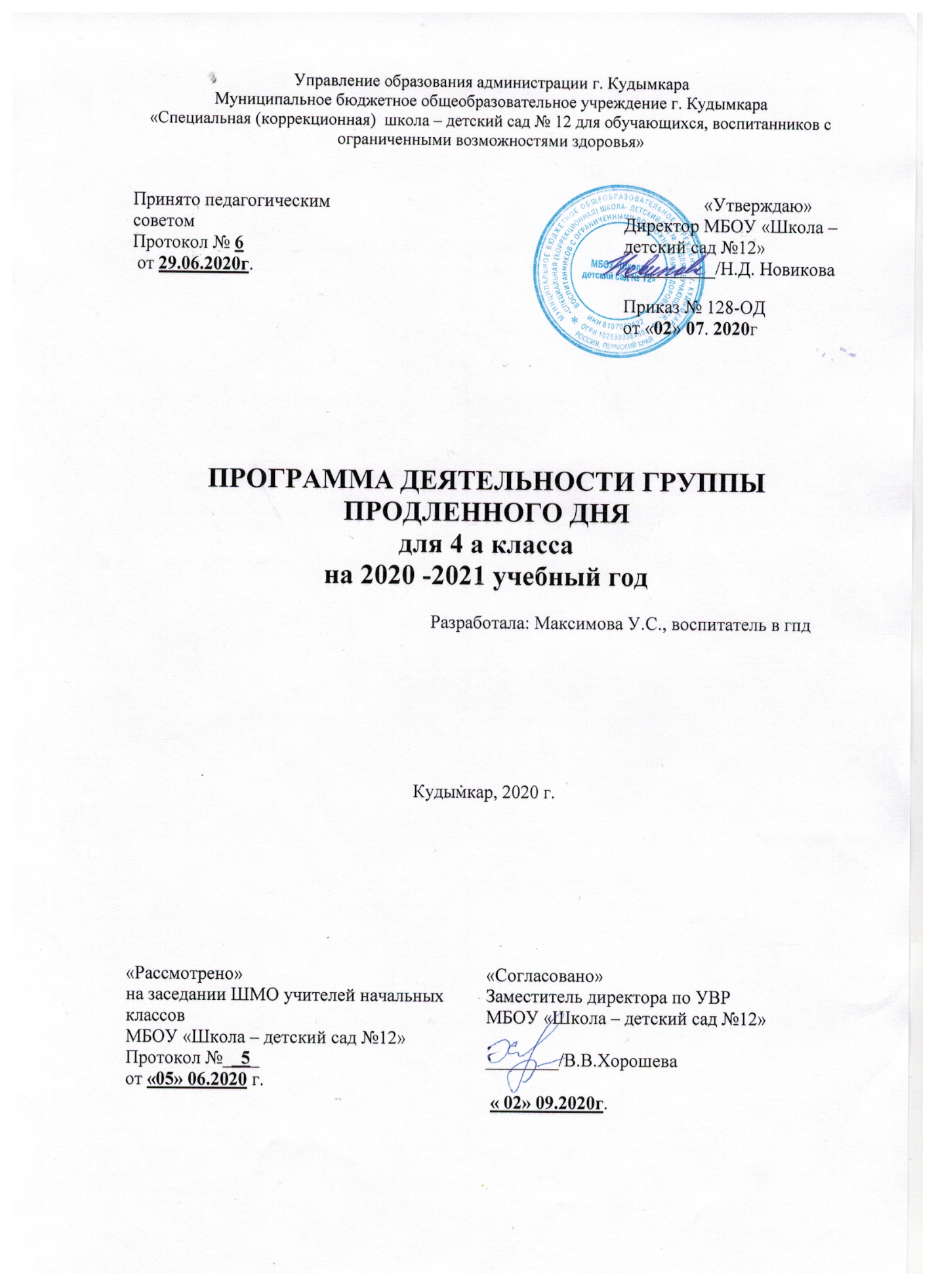 ПРОГРАММА ДЕЯТЕЛЬНОСТИ ГРУППЫ ПРОДЛЕННОГО ДНЯПояснительная записка (общая) ко всем разделам Воспитывая детей, мы должны обращать их взор к доброму, вечному, благому. В связи с непрерывным процессом развития общества происходит постоянное обновление и усложнение всех условий жизни и деятельности человека. Поколение современных детей формируется под влиянием изменяющихся условий жизни, поэтому перед педагогами возникают все новые и более сложные задачи обучения и воспитания.В образовательном учреждении обучаются дети с задержкой психического развития, под термином «задержка психического развития» понимают синдром временного отставания развития психики или отдельных функций (моторных, сенсорных, речевых, эмоционально волевых). У таких обучающихся низкая работоспособность; несформированность навыков интеллектуальной деятельности; незрелость эмоционально-волевой сферы; игровая деятельность сформирована также не полностью. Обучающиеся разные по поведению, по характеру, по уровню познавательных процессов. Одни усваивают знания легко, другим для приобретения тех же знаний требуются напряженные усилия. Федеральный государственный образовательный стандарт начального общего образования обучающихся с ограниченными возможностями здоровья предусматривает реализацию адаптированной  основной общеобразовательной программы начального общего образования через урочную и внеурочную деятельность.Одной из моделей организации внеурочной деятельности обучающихся является работа групп продлённого дня, что создает благоприятные условия для повышения эффективности выполнения обучающимися домашних заданий, способствует социализации и личностному росту детей, создание комплекса условий для успешной реализации образовательного процесса в течение всего дня, включая питание. Микроклимат группы продленного дня даёт возможность всем детям реализоваться как личности: проявить себя творчески, показать свою индивидуальность. Ведь каждый ребенок талантлив по-своему, и именно здесь могут проявиться особенности каждого. Внеурочная деятельность во второй половине дня стимулирует процесс развития индивидуальных особенностей детей, создает условия для самореализации каждого ребенка. Данная программа предлагается для работы с детьми с ОВЗ, прибывающими  в группе продленного дня. Программа рассчитана на учащихся начального звена. Деятельность в группе продлённого дня проходит с учётом требований ФГОС НОО обучающихся с ОВЗ. Актуальность программы заключается в том, что она создаёт условия для успешной реализации образовательного процесса в течение всего дня, включая питание, способствует формированию положительной мотивации личности к творчеству, коррекции, развитию.        В своей деятельности группа продленного дня руководствуется:- Законом  273 – ФЗ «Об образовании в РФ»;-САНПИН 2.4.2.3286-15"Санитарно – эпидемиологические требования к условиям и организации обучения и воспитания в организациях, осуществляющих образовательную деятельность по адаптированным основным общеобразовательным программам для обучающихся с ограниченными возможностями здоровья»;- Уставом МБОУ «Школа – детский сад №12»В современных условиях работы школы основной целью является обеспечить единство урочной и внеурочной деятельности учащихся; опираясь на общеобразовательную подготовку учащихся и учитывая их индивидуальные особенности, интересы и возрастные возможности; способствовать расширению кругозора обучающихся, развитию познавательных способностей, самостоятельности и активности их социализации в коллективе и в обществе.Исходя из вышесказанного, можно выделить основные задачи программы:-Помочь учащимся в усвоении адаптированной основной общеобразовательной программы начального общего образования обучающихся с ОВЗ;-Развивать познавательный интерес, самостоятельность.-Формировать нравственный (усвоение моральных норм поведения через овладение нравственными понятиями) и эмоциональный (через эстетические представления в творческой деятельности) компоненты мировоззрения детей;-Развивать коммуникативные отношения ребенка;-Развивать мыслительные процессы, творческие способности;-Формировать интерес к различным видам деятельности в соответствии с индивидуальностью ребенка;-Укреплять здоровье и развивать навыки личной гигиены, формировать полезные привычки, способствовать развитию интереса к ЗОЖ;-Воспитывать силу, быстроту, ловкость, выносливость, гибкость;-Осуществлять эстетическое, экологическое, нравственно-патриотическое, профессионально-ориентационное, физическое воспитание младших школьников-Формировать у учащихся класса навыки сотрудничества, коллективного взаимодействия, общения Программа составлена на основе проводимой в школе внеурочной деятельности, с учетом возрастных особенностей младших школьников.Концептуальными положениями программы являются:Личностно – ориентированный подход к каждому обучающемуся;Создания условий для всестороннего развития личности ребенка (эмоционально – ценностного, социально – личностного, познавательного, эстетического);Осуществление коммуникативного подхода, то есть нацеленность работы на становление (совершенствование) всех видов деятельности: подготовки домашнего задания,  игры, экскурсий, конкурсов, соревнований.Реализация потенциала каждого ребенка, сохранение его индивидуальности.В основу разработанной программы положены следующие принципы:Системность                            Доступность НаучностьСоздание развивающей ситуацииЗанимательность             Сознательность и активностьНаглядностьСвязь теории с практикойПреемственностьМетодологической основой программы являются следующие положения:1.Образовательный уровень – начальный2. Ориентация содержания – практическая.Характер освоения - развивающий.Формы организации учебно-воспитательного процесса: практические занятия, ролевые игры, конкурсы, праздники, беседы, викторины, чтение художественной и научно-популярной литературы, экскурсии, выставки творческих работ, часы общения, презентации, практикумы, интеллектуальные игры, игры - путешествия, игрына внимание и память, соревнования, встречи с интересными людьми, проектная деятельность учащихся.Основной формой организации деятельности ГПД является игра и игровые моменты - источники речевого и умственного развития детей, любознательности, интереса к познанию нового. В ходе самоподготовки проводятся игры на внимание и память, физкультминутки, стихотворные паузы, задачи, игры - путешествия. Игра дает возможность переключаться с одного вида деятельности на другой и тем самым снимать усталость. Но самое главное - игра помогает усваивать и закреплять знания по всем предметам. А самые радостные моменты в жизни продлёнки - игры - конкурсы, игры - соревнования, игры - праздники.В рамках внеурочной деятельности в ГПД реализуется следующие направления работы:спортивно-оздоровительное;духовно-нравственное;социальное;интеллектуальное;общекультурное;Спортивно-оздоровительное направление представлено такими занятиями как «Спортивный час», «Физкультурно - оздоровительные игры», «Экскурсии», в процессе проведения которых используются такие формы работы как игры, конкурсы, соревнования, турниры, спортивные эстафеты. Формирование культуры здорового и безопасного образа жизни осуществляется через комплексную программу формирования знаний, установок, личностных ориентиров и норм поведения, обеспечивающих сохранение и укрепление физического, психического и социального здоровья воспитанников как одной из ценностных составляющих, способствующих познавательному и эмоциональному развитию ребёнка.Духовно-нравственное развитие предусматривает приобщение школьников к культурным ценностям своей этнической или социокультурной группы, базовым национальным ценностям российского общества, общечеловеческим ценностям. Воспитатель создаёт систему воспитательных мероприятий, позволяющих младшему школьнику осваивать и на практике использовать полученные знания. При этом учитывается историко-культурная, этническая и региональная специфика и создаются условия для формирования у детей активной деятельностной позиции. Нить духовнонравственного, патриотического воспитания можно проследить на тематических праздниках; во время организаций и проведения экскурсий, военно-спортивных игр, соревнований, тематических бесед, совместного просмотра с последующим обсуждением фильмов на таких занятиях как «Спортивный час», «Развлекательно-познавательное», «Чтение/Развитие речи», «Художественный труд».Социальное направление прослеживается в проведении трудовых десантов и субботников, рейдов Айболита и чистоты; краеведческой работы, операции «Подарок ветерану», акций милосердия, организации дежурства в классе, взаимопомощи, а также на занятиях «Социальная адаптация».На «Познавательно - развлекательном» занятии прослеживается работа в направлении интеллектуальном. Данные занятия проходят в форме различных интеллектуальных игр, заочных путешествий, общешкольных праздников, предметных конкурсов и т.п. Работая в данном направлении происходит формирование у учащихся интеллектуальной культуры, развитие любознательности, кругозора; создание условий и оказание помощи учащимся в развитии способности мыслить рационально, проявлять целесообразно и эффективно свои интеллектуальные знания, и умения в жизни.Общекультурное направление включает в себя творческое развитие ребенка, приобретение им нового социального опыта, формируется эстетическое отношение к жизни (труду, природе, искусству, поведению); развивается чувство прекрасного. Данное направление прослеживается на занятиях «Художественный труд», где активно используется форма проектной деятельности, решение проблемной ситуации, участие в работе различных выставок.Коррекционно-развивающее направление прослеживается во всей деятельности педагога, построенной с учетом особых образовательных потребностей детей на основе рекомендаций ПМПК, индивидуальной программы реабилитации. Данная работа включает:создание адекватных условий для реализации особых образовательных потребностей обучающихся,формирование в классе психологического климата комфортного для всех обучающихся,систематическое психолого-педагогическое наблюдение в учебной и внеурочной деятельности,выявление иустранениетрудностей вовладении содержанием начального общего образования, особенностей личностного развития, межличностного взаимодействия с детьми и взрослыми.организация внеурочной деятельности, направленной на развитие познавательных интересов учащихся, их общее социально-личностное развитие,разработка и проведение оптимальных для развития обучающихся с ЗПР групповых и индивидуальных коррекционных программ (методик, методов и приёмов обучения) в соответствии с их особыми образовательными потребностями;развитие эмоционально-волевой и личностной сферы обучающегося и коррекцию его поведения.Основным критерием реализации коррекционной работы является взаимодействие с учителем, дефектологом и психологом, что обеспечивает эффективность реализации индивидуального маршрута комплексного психолого-педагогического сопровождения каждого обучающегося с ЗПР. При этом используются такие формы работы как индивидуальная и групповая.Важной особенностью развития деятельности младшего школьника является формирование активного отношения (познавательного, конструктивного, творческого) у детей к окружающей действительности и новых способов освоения знаний, получение опыта. Поэтому важно организовывать не только внешнее поведение ребенка, но и умственные преобразовательные акты, лишь подсказывая способ ориентировки в новых условиях, направлять внимание и действия детей. Такое воздействие или точнее содействие педагога в деятельности детей является необходимыми обязательным условием для познавательной, учебной, продуктивно-творческой и других видов деятельности детей.Режим группы продленного дня складывается из последующих форм деятельности учащихся:  бытовой, учебной, досуговой и др.Бытовая деятельность вкрапливается во все основные виды деятельности. Она как бы цементирует весь режим учебно-воспитательной работы, создает его комфортность. Уход за телом, за одеждой, обувью, помещением, местами отдыха и т.д. осуществляется регулярно с целью выработки устойчивых привычек содержать все в порядке. Эта   работа выполняется учениками как индивидуально, так и коллективно. Для интеллектуального, нравственного, эстетического, а в целом социального становления личности этот вид деятельности имеет огромное значение.Учебная деятельность занимает в режиме продленного дня значительное время. В отличие отбытовой этот вид деятельности строго регламентирован и организуется в два приема. Во второй половине дня, после отдыха, -самоподготовка (выполнение домашних заданий). Учебная деятельность школьников является ведущей в учебно-воспитательном процессе, и на нее возлагается главная нагрузка в духовном развитии учащихся. Она играет важную роль в умственном, нравственном и эстетическом воспитании школьников. Досуговая деятельность призвана заполнить свободное время содержательным активным отдыхом. Она организуется в индивидуальной и коллективной формах. Ученики сами себе выбирают вид отдыха: спортивные или сюжетно-ролевые игры, чтение, рисование, настольные игры и т.д. На эту работу ежедневно приходится до 20% времени. Коллективная же досуговая деятельность в разные дни недели занимает 20-30% времени режима дня. По своему содержанию эта деятельность многогранна. В различных сочетаниях она включает интеллектуальную, трудовую, художественно-эстетическую, спортивную и игровую. С учетом режимных моментов в группе ежедневно проводится 2 занятия: на воздухе и в помещении. Все занятия функционально зависимы друг от друга в недельном режиме, т.к. служат целям общего развития детей, рационального удовлетворения их потребностей в движении, общении и эмоциональной разрядке.Занятия на воздухе преследуют задачи, способствующие развитию физического здоровья учащихся, воспитывают организованность, любовь к окружающему миру. На них ребенок должен отвлечь себя от учебных дел, чувствовать себя психологически свободно. Занятия в помещении преследуют задачи, способствующие умственному развитию детей, носят нравственный, познавательный воспитательный характер. На таких занятиях дети развивают свои творческие способности, мышление, внимание, речь.Объединенные в недельный цикл занятий, они функционально зависимы друг от друга, так как, дополняя друг друга, в равной мере служат целям всестороннего общего развития детей, удовлетворения их естественных потребностей в движении, общении и эмоциональной разрядке. Если все то, что на них происходит, совпадает с потребностями детей, то они наиболее эффективны в воспитательном отношении.Учебная нагрузка для 1ого и 1дополнительного классов (33 учебные недели)Учебная нагрузка для 2-4 классов (34 учебные недели)Возраст детей-участников программы     6-12 летСрок реализации программы                       Программа рассчитана на 5 летРежим работы                               5 дней в неделю (понедельник — пятница)География участников программы              Пермский край г.КудымкарМесто реализации программы                    МБОУ «Школа-детский сад №12»                              Планируемые результаты к концу обучения в 4 классеУчащиеся должны уметьиспользовать приобретённые в ГПД знания и умения в практической деятельности и повседневной жизни:-для самостоятельной творческой деятельности;-для выполнения домашнего труда;-для обогащения опыта восприятия окружающей действительности, красоты природы, произведений искусства;-осуществления сотрудничества с другими людьми в процессе совместной работы или учёбы; -оценки поступков и деятельности своих товарищей, себя и других людей;-поиска дополнительной информации по интересующим вопросам и удовлетворения познавательных интересов;-для обогащения жизненного опыта, решения практических задач с помощью наблюдения;-выполнения изученных правил охраны и укрепления здоровья, безопасного поведения.Цели и задачи  режимных моментов в группе продленного дняРабота с родителями обучающихся в условияхгруппы продленного дняНеобходимой составной частью образовательно-воспитательного процесса в группе продленного дня являются планирование и организация работы с родителями воспитанников с целью обогащения родителей психолого-педагогическими знаниями, формирования их педагогической позиции по вопросам воспитания ребёнка, установления тесной связи взрослых и детей.В плане работы воспитателя группы продленного дня с семьями школьников должны найти отражение следующие направления:изучение семей и условий семейного воспитания с целью выявления их возможностей в воспитании своего ребёнка и воспитанников группы продленного дня через анкеты, тесты, наблюдение, индивидуальные беседы с детьми и родителями и др.Учет полученных сведений при организации взаимодействия;оказание семьям воспитанников психолого-педагогической     помощи посредством комплексного использования разнообразных коллективных, групповых, индивидуальных и наглядно-информационных форм работы;вовлечение родителей в учебно-воспитательный процесс группы продленного дня и школы. Привлечение родителей к планированию воспитательных дел группы, информирование о времени и месте их проведения, включение в подготовку и проведение мероприятияФормы работы воспитателя группы продленного дня с родителями обучающихся:Индивидуальные беседыРодительские собранияКонсультацииПодготовка и проведения совместных мероприятийДень открытых дверей Работа с родителямиСоциализация личности ребенка: «Знакомство с самим собой его окружением»Целью данной программыявляется повышение социально – психологической ориентации в обществе, социализация личности ребенка в современных условиях.Метапредметные:Личностные УУД: - ценить и принимать следующие и базовые ценности: «добро», «терпение», «родина», «природа», «семья»; развитие самостоятельности и личной ответственности за свои поступки; уважение к своей семье, любовь к своим родителям.Регулятивные УУД: - организовывать рабочее место под руководством воспитателя, умение выполнять задание под руководством воспитателя, использовать в своей деятельности простейшие приборы (линейку, ножницы и т.д.)Познавательные УУД: - формировать интерес к различным видам деятельности в соответствии с индивидуальностью ребенка; творческое воображение, любознательность: развивать познавательный интерес, самостоятельность; формирование у учащихся потребность в продуктивной деятельности через непосредственное знакомство с различными видами деятельности. Коммуникативные УУД: - участвовать в диалоге на уроке и в жизненных ситуациях, отвечать на вопросы, соблюдать простейшие навыки речевого этикета: здороваться, благодарить; слушать и понимать речь других, участвовать в паре.Формы работы: конкурсы, викторины, выставки творческих работ, экскурсии, беседы, часы общения, праздники, презентации, практикумы, интеллектуальные игры, игры – путешествия, игры на внимание и память, игры-конкурсы, встречи с интересными людьми, проектная деятельность учащихся, индивидуальные консультации.Программа включает 3 основных блока:Iблок:«Я и моя страна».История, география, культурные традиции, природа города, края, страны. Профессиональные особенности трудовой деятельности города, края, страны. II блок:«Я и мое ближайшее окружение». Формирование основ семейного воспитания: понятие «семья», изучение истории рода («родословная моей семьи»), социальная значимость семьи, ее традиции, права и обязанности членов семьи. Формирование основы здорового образа жизни. Введение понятия «Здоровье». «Влияние образа жизни» на состояние здоровья человека.Формирование потребности в природоохранительной деятельности.Межличностные отношения в обществе (ученическом коллективе, класс); развитие коммуникативных способностей на основе доброжелательного общения.IIIблок:«Защита ребенка в социальных условиях».Расширение представлений по организации безопасности жизни (техника безопасности в быту, на отдыхе, в процессе труда, общение с незнакомыми.Знать/уметьОбучающиеся 1–го класса- свой народ, свой край и свою Родину; - умеющий слушать и слышать собеседника, обосновывать свою позицию, высказывать свое мнение; - выполнять правила здорового и безопасного для себя и окружающих образа жизни.Обучающиеся 1-го дополнительного класса-уметь учиться, способный к организации собственной деятельности; готовый самостоятельно действовать и отвечать за свои поступки перед семьей и обществом; - уважать и принимать ценности семьи и общества.- родословной семьи. Обучающиеся 2–го класса- представление о жизни и труде в родном городе, в крае, стране.- понятие «семья», представление о взрослых людях, детях и их взаимоотношениях-представление о профессиональной деятельности их родителей;- правила дорожного движения, дорожные знаки;-понимать многообразие социальных ролей, выполняемых взрослыми; - правила в природоохранной деятельности.- правил по технике безопасности в быту, в процессе труда и отдыха.Обучающиеся 3–го класса- географическим положение, разнообразием природного мира;- культурных традициях и любимых занятиях членов семьи;- правилами и обязанностями школьника.- представление детей о жизни в других странах (особенности внешнего вида, национальная одежда, природа обычаи, труд и игры).- техники безопасности при обращении с огнем, электроприборами; - формирование основ планирования – составление распорядка дня.Обучающиеся 4–го класса- представлений об истории основания, культурных традициях и природе города, края. - представление о собственном имени, истории рода (фамилии), о социальной значимости семьи, ее традициях, правах и обязанностей ее членов;- представления о недопустимости равнодушия, насмешек, прозвищ по отношению к другим людям;- поведения в обществе, осознание своих прав и обязанностей в обществе;- представление по организации безопасности жизни (техника безопасности в быту, на отдыхе, общения с незнакомыми людьми).- понятие «здоровье», влияние «образа жизни» на состояние людей;- умения анализировать свое поведение, сопоставлять с поведением других людей (детей)1 класс1 дополнительный класс2 класс3 класс4 классСпортивный часФизическая культура коррекционном образовательном учрежденииVII вида является составной частью всей системы работы с обучающимися, воспитанниками.Физическое воспитание рассматривается и реализуется комплексно, и находится в тесной связи с умственным, нравственным, эстетическим, трудовым обучением. Игра позволяет сделать учебный процесс необычным, интересным и заманчивым. В игре формируются, как самостоятельность, инициативность, организованность, развиваются творческие способности, умения работать коллективно.Цель: формирование у обучающихся, воспитанников основ здорового образа жизни, обеспечение активного отдыха; снижение утомляемости; совершенствование физического развития.Система физического воспитания, объединяющая все формы занятий физическими упражнениями, должна способствовать социализации ученика в обществе, формированию духовных способностей ребенка с ограниченными возможностями здоровья. В связи с этим в основе обучения физическим упражнениям должны просматриваться следующие принципы:индивидуализация и дифференциация процесса обучения;коррекционная направленность обучения;оптимистическая перспектива;комплексность обучения на основе прогрессивных психолого-педагогических и психолого-физиологических теорий.Метапредметные:Личностные УУД: формировать интерес и желание к спортивным играм;понимания ценности человеческой жизни;познавательной мотивации к истории возникновения физической культуры;понимания физической культуры и здоровья как факторов успешной учёбы и социализации; умение выполнять задание под руководством воспитателя, использовать в своей деятельности спортивный инвентарь, участвовать в подвижных играх, руководствуясь правилами.развить двигательные качества (сила, быстрота, выносливость, ловкость и т.д.);Познавательные УУД: профилактика заболеваний сердечно – сосудистой, дыхательной систем и   опорно -  двигательного аппарата;формировать физические и морально-волевые качества личности;освоить двигательные навыки и умения, необходимые для нормальной    жизнедеятельности, формировать систему элементарных знаний о здоровом образе жизни; выражать собственное эмоциональное отношение к разным видам спорта;задавать вопросы уточняющего характера по выполнению физических упражнений;понимать действия партнёра в игровой ситуации. Учащиеся получат возможность научиться:участвовать в беседе и рассказывать о первых соревнованиях на территории Древней Руси, о достижениях российских спортсменов на Олимпийских играх;высказывать собственное мнение о значении физической культуры для здоровья человека, для личного здоровья;задавать вопросы уточняющего характера по организации игр; координировать взаимодействие с партнёрами в игре; договариваться и приходить к общему решению; дополнять или отрицать суждение, приводить примеры.Коррекционные:коррекция и компенсация физического развития и психомоторики;поддерживать устойчивую физическую работоспособность на достигнутом уровне.воспитывать достаточно устойчивый интерес к занятиям физической культуры;воспитывать нравственные, морально-волевые качества, настойчивость, смелость, навыки культурного поведения, патриотизм. Содержание программного материала занятий на свежем воздухе состоит из базовых основ физической культуры и большого количества подготовительных, подводящих и коррекционных упражнений.В программу включены следующие разделы: веселые старты, подвижные игры.Коррекционные игры:Игры на внимание;игры развивающие; игры, тренирующие наблюдательность;игры с элементами общеразвивающих упражнений. игры с бегом;
игры с прыжками; игры с бросанием, ловлей и метанием; игры зимой, игры по желанию обучающихся.В раздел программного материала “Подвижные игры” включен национально-региональный компонент -  игры народов коми: игра «» развивает быстроту реакции и ориентировку в пространстве, ловкость и внимание.игра «» на развитие прыгучести.Основные требования:Знать/ уметьправа и обязанности игроков;
как избежать травматизма;тактику одиночных игр;тактику командной игры;уметь самостоятельно организовывать игру среди сверстников;уметь справедливо оценивать в игре результаты свои и товарищей;играть в подвижные игры, выполнять игровые задания с элементами     волейбола, футбола;вести здоровый образ жизни.Формы занятий:консультации.соревнованияпраздникитематические недели1 класс1 дополнительный класс2 класс3 класс4 классЧтение/ развитие речиРабочая программа по развитию устной речи составлена на основе Программы специальных (коррекционных) образовательных учреждений VIII вида под редакцией доцента Худенко Е.Д. Практическое пособие по развитию речи. – М.: Руссико, 1994Задачи развития речи: - корректировать недостатки общего и речевого развития учащихся; - расширять и уточнять круг представлений о предметах и явлениях. -на основе углубления уже имеющихся понятий, развивать наблюдательность учащихся на основе формирования у них умений анализа, синтеза, обобщения, классификации и т.п., формировать коммуникативную функцию речи.-формировать у детей образную, выразительную, правильную речь.-учить учащихся наблюдать, видеть и слышать, сравнивать и обобщать, устанавливать несложные причинно-следственные связи в природе и взаимозависимость природных явлений;-учить понимать отношение человека к природе, эстетически воспринимать и любить ее, по возможности уметь беречь и стремиться охранять;-воспитывать у учащихся целенаправленность, терпеливость, работоспособность, настойчивость, трудолюбие, самостоятельность, навыки контроля и самоконтроля, умение планировать работу и доводить начатое дело до завершения;- обогащать словарный запас учащихся.Основные направления коррекционной работы:1.Расширять представления об окружающем мире и обогащение словаря.2.Корригировать познавательную и речевую деятельность учащихся.3.Формировать умение работать по словесной инструкции, алгоритму.4.Коррекция мышц мелкой моторики.5.Развитие самостоятельности, аккуратности.Занятия по развитию речи имеют интегративный характер, рассматриваются как коррекционные. Их целью является направленное исправление дефектов общего и речевого развития детей, их познавательной деятельности.У учащихся формируются элементарные представления и понятия, необходимые при обучении другим учебным предметам, расширяется и обогащается представление о непосредственно окружающем мире.Обучение способности видеть, сравнивать, обобщать, конкретизировать, делать элементарные выводы, устанавливать несложные причинно-следственные связи и закономерности способствует развитию аналитико-синтетической деятельности учащихся, коррекции их мышления.Разговорная устная речь представляет собой сложный вид речевой деятельности. Она включает в себя ответы на вопросы и диалог, описание предметов и явлений, собственных действий и впечатлений и т.д.Основным методом обучения является беседа. Беседы организуются в процессе ознакомления с предметами и явлениями окружающей действительности на предметных уроках, экскурсиях, во время наблюдений за сезонными изменениями в природе и труде людей, на основе имеющегося опыта, практических работ, демонстрации учебных кинофильмов, диафильмов, предметных и сюжетных картин.Главным компонентом беседы является речь самих учащихся. Учитель руководит речевой деятельностью детей, активизирует её, исправляет ошибки, учит сосредоточивать внимание на определённых предметах и явлениях, правильно наблюдать и устанавливать связи, выражать свои впечатления и суждения в словесной форме. При формулировании ответов на вопросы у учащихся закрепляется умение правильно строить предложения; описывать предметы, явления, рассказывая о виденном, они учатся связному высказыванию.Правильная организация занятий, специфические методы и приёмы обучения способствуют развитию речи и мышления учащихся.Обогащение и уточнение словаря. Называние предметов и явлений, характеристика их по основным свойствам. Сравнение с другими предметами и явлениями. Классификация предметов.Участие в беседе. Правильные, полные и отчетливые ответы на вопросы, умение задавать вопросы, дополнять высказывания товарищей.Описание под руководством учителя предметов и явлений природы после наблюдения за ними и беседы.Составление под руководством учителя небольших рассказов об изучаемых растениях и животных, о явлениях природы, сезонных изменениях в природе.Использование в речи вновь усвоенных слов, выражение пространственных и временных отношений между конкретными объектами посредством предлогов и наречий.Внеклассное чтение — важный аспект в обучении младших школьников. Онформирует общеучебный навык чтения и умение работать с текстом, пробуждает интерес к чтению художественной литературы и способствует общему развитию ребёнка, его духовно-нравственному и эстетическому воспитанию.Задачи чтения: -обогащать читательский кругозор детей посредством ознакомления с различными произведениями русских и зарубежных писателей, сказками; -учить самостоятельному чтению, пониманию книг;-совершенствовать все виды речевой деятельности, обеспечивающих умение работать с разными видами текстов; развивать интереса к чтению и книге; -формировать эстетическое отношение к слову и умение понимать художественное произведение;-обогащать нравственный опыт младших школьников средствами художественной литературы; -формировать нравственные представления о добре, дружбе, правде и ответственности; воспитывать интерес и уважение к отечественной культуре и культуре народов многонациональной России и других стран.Внеклассное чтение имеет большое значение в решении задач не только обучения, но и воспитания.Знакомство учащихся с доступными их возрасту художественными произведениями, духовно-нравственное и эстетическое содержание которых активно влияет на чувства, сознание и волю читателя, способствует формированию личных качеств, соответствующих национальным и общечеловеческим ценностям. Ориентация учащихся на моральные нормы развивает у них умение соотносить свои поступки с этическими принципами поведения культурного человека, формирует навыки доброжелательного сотрудничества.Важнейшим аспектом внеклассного чтения является формирование навыка чтения и других видов речевой деятельности учащихся. Они овладевают осознанным и выразительным чтением, чтением текстов про себя, учатся ориентироваться в книге, использовать её для расширения своих знаний об окружающем мире.В процессе освоения курса у младших школьников повышается уровень коммуникативной культуры: формируются умения составлять диалоги, высказывать собственное мнение, строить монолог в соответствии с речевой задачей, работать с различными видами текстов, самостоятельно пользоваться справочным аппаратом учебника, находить информацию в словарях, справочниках и энциклопедиях.На занятиях чтения формируется читательская компетентность, помогающая младшему школьнику осознать себя грамотным читателем, способным к использованию читательской деятельности для своего самообразования. Грамотный читатель обладает потребностью в постоянном чтении книг, владеет техникой чтения и приёмами работы с текстом, пониманием прочитанного и прослушанного произведения, знанием книг, умением их самостоятельно выбрать и оценить.Занятия  пробуждают интерес учащихся к чтению художественных произведений.Внимание начинающего читателя обращается на словесно-образную природу художественного произведения, на отношение автора к героям и окружающему миру, на нравственные проблемы, волнующие писателя. Младшие школьники учатся чувствовать красоту поэтического слова, ценить образность словесного искусства.В результате программа обеспечивает достижение учащимися следующих результатов:Коммуникативные:Учащиеся научатся:- вступать в диалог (отвечать на вопросы, задавать вопросы, уточнять непонятное);- договариваться и приходить к общему решению, работая в паре;- участвовать в коллективном обсуждении проблемы;- строить продуктивное взаимодействие и сотрудничество со сверстниками и взрослыми;- выражать свои мысли с соответствующими возрасту полнотой и точностью;- быть терпимыми к другим мнениям, учитывать их в совместной работе.- оформлять свои мысли в устной и письменной форме с учетом речевых ситуаций;- адекватно использовать речевые средства для решения различных коммуникативных задач.Познавательные:Учащиеся научатся:- осуществлять поиск необходимой информации для выполнения учебных заданий, используя справочные материалы;- моделировать различные языковые единицы (слово, предложение);- использовать на доступном уровне логические приемы мышления (анализ, сравнение, классификацию, обобщение)- выделять существенную информацию из небольших читаемых текстов.- пользоваться словарями, справочниками;- строить рассуждения.Личностные:У учащихся будут сформированы:- ориентация в нравственном содержании и смысле поступков как собственных, так и окружающих людей(на уровне, соответствующем возрасту);- осознание роли речи в общении людей;- понимание богатства и разнообразия языковых средств для выражения мыслей и чувств; -устойчивой учебно-познавательной мотивации учения, интереса кразвитию речи и чтению.- чувство прекрасного – уметь чувствовать красоту и выразительность речи, стремиться к совершенствованию речи;- интерес к изучению литературного творчества.РегулятивныеУчащиеся научатся на доступном уровне:- адекватно воспринимать оценку учителя;- вносить необходимые дополнения, исправления в свою работу;- в сотрудничестве с учителем ставить конкретную учебную задачу на основе соотнесения того, что уже известно и усвоено, и того, что еще неизвестно.- составлять план решения учебной проблемы совместно с учителем;- в диалоге с учителем вырабатывать критерии оценки и определять степень успешности своей работы и работы других в соответствии с этими критериями.Используемые формы урока: фронтальная, групповая, парная, индивидуальная, игровая, игра-путешествие, урок с использованием мультимедийных средств.1класс1 дополнительный класс2 класс3 класс4 классПознавательно-развлекательное.Данные занятия способствуют сплочению детского коллектива, включению в активную деятельность детей замкнутых и застенчивых. В играх воспитывается сознательная дисциплина, дети приучаются к соблюдению правил справедливости, умению контролировать свои поступки, правильно и объективно оценивать поступки других.Игра для детей – важное средство самовыражения, проба сил. В играх воспитатель может лучше узнать своих воспитанников, их характер, привычки, организаторские способности, творческие возможности, что позволит ему найти наиболее правильные пути воздействия на каждого из детей. Игры сближают воспитателя с детьми, помогают установить с ними более тесный контакт.Задачи:- расширять кругозор учащихся в разных областях, -учить и практиковать их в решении логических задач, головоломок, загадок, шарад, ребусов, -поддерживать интерес и тягу к получению новых знаний через игровые занятия.Планируемые результаты:Личностные результаты- воспитание художественно-эстетического вкуса, эстетических потребностей, ценностей и чувств на основе опыта участия в классных, общешкольных и муниципальных мероприятиях;- развитие этических чувств, доброжелательности и эмоционально-нравственнойотзывчивости, понимания и сопереживания чувствам других людей;- формирование уважительного отношения к иному мнению;- развитие самостоятельности и личной ответственности за свои поступки на основепредставлений о нравственных нормах общения;- развитие навыков сотрудничества со взрослыми и сверстниками в разных социальных ситуациях, умения избегать конфликтов и находить выходы из спорных ситуаций;- наличие мотивации к творческому труду и бережному отношению кматериальным и духовным ценностям, формирование установки на безопасный, здоровыйобраз жизни.Метапредметные результаты- овладение способностью принимать и сохранять цели и задачи деятельности, поиска средств её осуществления;- освоение способами решения проблем творческого и поискового характера;-формирование умения планировать, контролировать и оценивать действия в соответствии с поставленной задачей и условиями её реализации, определятьнаиболее эффективные способы достижения результата;- формирование умения понимать причины успеха/неуспеха деятельности и способности конструктивно действовать даже в ситуациях неуспеха;-готовность слушать собеседника и вести диалог, признавать различные точкизрения и право каждого иметь и излагать своё мнение и аргументировать свою точкузрения и оценку событий;- умение договариваться о распределении ролей в совместной деятельности,осуществлять взаимный контроль в совместной деятельности, общей цели и путей еёдостижения, осмысливать собственное поведение и поведение окружающих;- адекватно воспринимать оценку воспитателя;Предметные - умение конструктивно выстраивать отношения с одноклассниками в процессе общения;- овладение навыками участия в различных творческих, интеллектуальных мероприятиях и играх;- участие в обсуждении различных проблемных ситуаций, умение давать и обосновывать нравственную оценку поступков героев;1 класс1 дополнительный класс2 класс3 класс4 классФизкультурно – оздоровительные игры Подвижные игры-самое лучшее лекарство для детей от двигательного «голодания» - гиподинамии. Многие из них существуют с незапамятных времен и передаются из поколения в поколение. Игры обогащаются, но их двигательная основа остается неизменной. Важнейшее достоинство подвижных игр состоит в том, что в основе их содержатся все виды естественных движений, свойственных человеку: ходьба, прыжки, метание, броски и др. Подвижные игры в группе продленного дня стали в настоящее время важной формой общественного воспитания детей.Основной целью физкультурно-оздоровительного направления на свежем воздухе является: снятие утомляемости детей и обеспечение активного отдыха школьников.Задачи:•Оздоровительные: способствовать укреплению здоровья посредством подвижных игр, удовлетворить потребность детей в движении, развивать быстроту реакции, точность движения.•Воспитательные: воспитывать нравственные качества, организованность, дисциплинированность, доброжелательное отношение к товарищам, умение подчинить свои желания коллективу.•Обучающие: закреплять навыки естественных движений в беге, прыжках, метаниях, учить ориентироваться на местности, работать индивидуально и в группе, использовать инвентарь в играх, учить владеть скакалкой, мячом и т. д.Программа рассчитана на 66 часов в год в 1классе и 68 часов во2-4 классах; с проведением занятий 2 раза в неделю, продолжительность занятия 45 минут. Все занятия проводятся на щадящем режиме, так как участие в них принимают даже освобожденные от физкультуры дети. Физические перегрузки не допускаются, но поддерживается достаточный уровень подвижности. Все простые и усложненные игры рассчитаны на 2 часа. На первом часе воспитатель знакомит детей с правилами и условиями игры. А на втором часе закрепляет эту игру. При необходимости усложняет, изменяет правила игры. Так же игра усложняется в зависимости от возраста и желания детей. На случай плохой погоды в сетке предусмотрены игры малой подвижности.Весь материал разделяется на отдельные разделы:1.Раздел – «Русские народные игры», 1- 4 класс2.Раздел – «Подвижные игры», 1- 4 класс.3.Раздел – «Эстафеты», 1- 4 класс.4.Раздел – «Игры народов России», 2 - 4 класс.5.Раздел - «Забытые игры», 3-4 класс.Такое распределение изучения игр позволяет воспитателю следовать от простого к сложному, а детям - знакомиться с играми, которые соответствуют их возрастным способностям. Детям 6-7 лет присуще постоянно находиться в движении, поэтому игровой материал в этих классах простой и легко запоминающийся. Он позволяет детям удовлетворить их потребность в движении. А вот для обучающихся 8-10 лет, помимо движения, нужен еще и занимательный материал. Знакомясь с историей и играми различных народов, они не только развиваются физически, но еще и развивают свой кругозор.Цели изучения по каждому разделу:«Русские народные игры»Цели: провести знакомство с играми своего народа, развивать физические способности детей, координацию движений, силу и ловкость. Воспитывать уважительное отношение к культуре родной страны. На первом занятии проводится знакомство с историей русской игры.«Игры народов России»Цели: познакомить с разнообразием игр различных народов, проживающих в России. Развивать силу, ловкость и другие физические способности. Воспитывать толерантность при общении в коллективе.«Подвижные игры»Цели: совершенствовать координацию движений. Развивать быстроту реакции, сообразительность, внимание, умение действовать в коллективе. Воспитывать инициативу, культуру поведения, творческий подход к игре.«Эстафеты»Цели: познакомить с правилами эстафет. Развивать быстроту реакций, внимание, навыки передвижения. Воспитывать чувства коллективизма и ответственности.«Забытые игры»Цели: познакомить с забытыми играми, в которые играли бабушки, дедушки.папы и мамы. Научить играть в эти игры.Личностными результатами являются следующие умения:Развивать скоростно-силовые качества, быстроту реакции, точность движений меткость; Метапредметными результатами является формирование универсальных учебных действий (УУД).Регулятивные УУД: формировать потребность и умение играть в подвижные игры;проговаривать последовательность действий перед или во время игры;  учиться работать по определенному алгоритму;Познавательные УУД: умение делать выводы Коммуникативные УУД: умение слышать и понимать объяснение правил игры, распределять роли;самостоятельное разрешение конфликтов или при помощи воспитателя; давать оценку действиям и поступкам других детей; формирование навыков позитивного коммуникативного общения.Содержание образовательной деятельности представлено календарно – тематическим планированием.Тематическое планирование1 класс                                                   1 дополнительный класс3 класс2 класс                                                                                    4 класс1-й класс (66 часов)1 дополнительный класс2-й класс (68 часов)3-й класс (68 часов)4-й класс (68 часов)Наблюдения в природе Существенная особенность наблюдений в природе состоит в том, что в них заложена содержательная основа для широкой реализации межпредметных связей. Особенно наблюдения связаны с предметами «Окружающий мир» и «Мир вокруг нас», они подкрепляют знания, умения, полученные на уроках. Совместно с наблюдениями приучая детей к рационально-научному и эмоционально-ценностному постижению окружающего мира.             Особое внимание уделяется знакомству младших школьников с природным многообразием, которое рассматривается и как самостоятельная ценность, и как условие, без которого невозможно существование человека, удовлетворение его материальных и духовных потребностей.В основе наблюдений лежит проблемно-поисковый подход, обеспечивающий «открытие» детьми нового знания и активное освоение различных способов познания окружающего.  Учащиеся ведут наблюдения явлений природы и общественной жизни, выполняют практические работы и опыты, в том числе исследовательского характера, различные творческие задания. Проводятся дидактические и ролевые игры, диалоги, моделирование объектов и явлений окружающего мира. Для успешного решения задач важны экскурсии и учебные прогулки, наблюдения за людьми различных профессий, организация посильной практической деятельности по охране среды и другие формы работы, обеспечивающие непосредственное взаимодействие ребёнка с окружающим миром. Занятия проводятся на улице, в лесу, парке, музее и т. д. Большое значение для достижения планируемых результатов имеет организация проектной деятельности учащихся, которая предусмотрена в каждом разделе программы.  Описание ценностных ориентиров.Занятие на воздухе «Наблюдения в природе» занимает особое место в группе продлённого дня начальной школы. Образно говоря, это то, что «всегда с тобой», поскольку познание детьми окружающего мира не ограничивается рамками урока. Оно продолжается постоянно в школе и за ее стенами.  Важно, чтобы работа с детьми, начатая на уроках, продолжалась в той или иной форме и после их окончания, в группе продленного дня. Рабочая программа призвана сохранить ведущую идею курса «Мир вокруг нас» и направлено:– на формирование у ребёнка современной экологически ориентированной картины мира;– развитие чувства сопричастности к жизни природы и общества;– воспитание личностных качеств культурного человека – доброты, терпимости, ответственности.Требования к уровню подготовки уч-ся к концу 4-го класса.Обучающиеся должны знать:Неживая и живая природа. Растения дикорастущие и культурные. Деревья, кустарники, травы. Животные дикие и домашние. Насекомые, рыбы, птицы, звери. Основные признаки времён года. Некоторые охраняемые растения и животные своей местности. Правила поведения в природе. Основные сведения о своём городе (селе). Домашний адрес. Виды транспорта. Наиболее распространённые профессии. Строение тела человека. Правила личной гигиены.Правила безопасного поведения на улице, в быту, на воде, при контактах с людьми. Имена, отчества родителей. Культура поведения в общественных местах.Основные стороны горизонта. Устройство и назначение компаса. Основные формы земной поверхности. Равнины и горы. Основные виды естественных водоёмов. Части реки.Названия нашей страны и её столицы, некоторых других городов России. Государственные символы России.Названия нескольких стран мираУметь:Различать объекты природы и предметы, созданные человеком. Объекты неживой и живой природы. Различать группы растений и животных. Распознавать изученные растения, животных (по нескольку представителей каждой группы). Выполнять правила поведения в природе.Различать изученные виды транспорта. Вести наблюдения за жизнью города, трудом людей.Выполнять правила личной гигиены и безопасного поведения на улице в быту.Использовать основные формы приветствия, просьбы и т. д. в отношениях с другими людьми. Выполнять правила поведения в общественных местах.Определять основные стороны горизонта с помощью компаса.Приводить примеры достопримечательностей родного края, Москвы, Санкт – Петербурга.УУД:уметь действовать по плану: алгоритм определения признаков разных объектов;осознанное и произвольное речевое высказывание в устной форме;осуществление поиска существенной информации (из рассказа педагога, родителей, из собственного жизненного опыта);распознавать объекты, выделяя существенные признаки. Умение работать с литературой.уметь работать в парах, обучаться сотрудничеству, самостоятельность и личная ответственность за свои поступки; навыки сотрудничества в разных ситуациях.ставить вопросы членам своей группы, обращаться за помощью к педагогу и одноклассникамРезультаты изучения курса.Личностные результаты:-овладение начальными навыками адаптации в динамично изменяющемся и развивающемся мире;-развитие самостоятельности и личной ответственности за свои поступки, в том числе и информационной деятельности, на основе представлений о нравственных нормах, социальной справедливости и свободе;-развитие навыков сотрудничества со взрослыми сверстниками в разных социальных ситуациях, умения не создавать конфликтов и находить выходы из спорных ситуаций;-формирование установки на безопасный, здоровый образ жизни, наличие мотивации к творческому труду, работе на результат, бережному отношению к материальным и духовным ценностям;Метапредметные результаты:-Способность принимать и сохранять цели и задачи учебной деятельности, находить средства и способы её осуществления:-овладение способами выполнения заданий творческого и поискового характера:-умения планировать, контролировать и оценивать учебные действия в соответствии с поставленной задачей и условиями её выполнения:-использование речевых средств и средств информационных и коммуникационных технологий для решения коммуникативных и познавательных задач;-овладение логическими действиями сравнения, анализа, синтеза, обобщения, классификации, установление аналогий и причинно-следственных связей, построение рассуждений, отнесение к известным понятиям;-готовность слушать собеседника и вести диалог, готовность признать возможность существования разных точек зрения и право каждого иметь свою, излагать своё мнение и аргументировать свою точку зрения;-определение общей цели и путей её достижения, умение договариваться о распределении функций и ролей в совместной деятельности, осуществлять взаимный контроль, адекватно оценивать своё поведение и поведение окружающих;-овладение начальными сведениями о сущности и особенностям объектов и процессов в соответствии с содержанием учебного предмета «Окружающий мир»;-овладение базовыми предметными и межпредметными понятиями, отражающими существенные связи и отношения между объектами и процессами;-умение работать в материальной и информационной среде начального общего образования в соответствии с содержанием учебного предмета «Окружающий мир».Предметные результаты:-сформированность уважительного отношения к России, родному краю, своей семье, истории, культуре, природе нашей страны, её современной жизни:-развитие навыков устанавливать и выявлять причинно-следственные связи в окружающем мире.1 класс1 дополнительный класс2 класс3 класс4 классЧас здоровья Формирование культуры здорового и безопасного образа жизни осуществляется через комплексную программу формирования знаний, установок, личностных ориентиров и норм поведения, обеспечивающих сохранение и укрепление физического, психического и социального здоровья воспитанников как одной из ценностных составляющих, способствующих познавательному и эмоциональному развитию ребёнка, достижению планируемых результатов освоения основной образовательной программы начального общего образования.                                                                                                                   Мало научить ребёнка чистить зубы утром и вечером, делать зарядку и есть здоровую пищу. Надо, чтобы уже с раннего детства он учился любви к себе, к людям, к жизни. Только человек, живущий в гармонии с собой и с миром, будет действительно здоров.Цели:формировать установки на ведение здорового образа жизни и коммуникативные навыки, такие как, умение сотрудничать, нести ответственность за принятые решения; развивать навыки самооценки и самоконтроля в отношении собственного здоровья; обучать способам и приемам сохранения и укрепления собственного здоровья             Задачи:Формирование:  представлений о основных компонентах культуры здоровья и здорового образа жизни; влиянии эмоционального состояния на здоровье и общее благополучие; внутренней мотивации к здоровому образу жизни, необходимость заботы о своем здоровье и здоровье окружающих;  потребности безбоязненно обращаться к врачу по вопросам состояния здоровья, в том числе связанным с особенностями роста и развития.Обучение:осознанному выбору модели поведения, позволяющей       сохранять и укреплять здоровье;правилам личной гигиены, готовности самостоятельно поддерживать своё здоровье;элементарным навыкам эмоциональной разгрузки (релаксации);упражнениям сохранения зрения.Личностными результатамипрограммы являются:-   Развитие целеустремленности, умения преодолевать трудности – качеств, важных для деятельности человека.-   Сохранение, укрепление и дальнейшее формирование главной ценности воспитанника здоровье.-   Формирование потребности заботиться о своем физическом и психическом здоровье.-   Воспитание потребности в здоровом образе жизни.- Обучение воспитанников практическим умениям и навыкам, необходимым для      обеспечения, поддержания самостоятельности и укрепления здоровья.- Обучение воспитанников практическим умениям и навыкам, необходимым для обеспечения самостоятельности и, поддержания и укрепления здоровья.Метапредметные результаты:-  Применять изученные способы работы с дополнительной литературой.-  Действовать в соответствии с общепринятыми правилами.-  Участвовать в решении проблемных вопросов, -  Высказывать собственное мнение и аргументировать его.-  Выполнять пробное учебное действие.-  Аргументировать свою позицию в коммуникации, учитывать разные мнения, использовать критерии для обоснования своего суждения.-  Контролировать свою деятельность (обнаруживать и исправлять ошибки).-  Моделировать ситуацию, описанную в литературе. -  Обосновывать выполняемые и выполненные действия.-  Участвовать в диалоге. -  Оценивать процесс поиска решения задачи.-  Включаться в групповую работу. -  Сопоставлять полученный (промежуточный, итоговый) результат с заданным условием.Организация занятий в группе продлённого дня младших школьников основывается на следующих принципах:- добровольности участия детей;- научности;- доступности;- сознательности и активности;- наглядности;- доступности;- связи теории с практикой;- индивидуального подхода к учащимся и др.Педагог при необходимости может изменять и дополнять содержание программы.Каждое занятие включает четыре этапа:Информация (краткое изложение теоретических сведений).Чтение художественных произведений, анализ поведения героев.Упражнения на развитие памяти, внимания, мышления.Психогимнастика.Занятия содержат познавательный материал, соответствующий возрастным особенностям детей в сочетании с практическими заданиями (тренинг, оздоровительные минутки, упражнения для глаз, для осанки, дыхательные упражнения и пр.) необходимыми для развития навыков ребенка.Занятия требуют творческого подхода, который вырабатывается постепенно с учетом накопления знаний, умений и практического опыта.С самых первых занятий необходимо научить детей анализировать и контролировать свои эмоции и поведение. Для этой цели на занятиях проводится психотренинг.Под руководством педагога дети учатся снимать усталость, раздражительность, недовольство и т. п.Занятия с детьми могут быть разных видов: тренинги, оздоровительные минутки, беседы, деловые игры («Скорая помощь», «Доктора природы», «Вопросы и ответы»), комплекс упражнений, общение с природой и др.В начале занятия педагог дает детям необходимую информацию из области анатомии, гигиены, физиологии.Беседы включают вопросы гигиены, питания, закаливания, строения человека; вопросы, связанные с факторами, укрепляющими и разрушающими здоровье, и т. д. В одной беседе могут быть затронуто одно или несколько направлений.Оздоровительные паузы можно комбинировать, включая физические упражнения для осанки и несколько упражнений для глаз, рук или стоп и т. д. Задача оздоровительных пауз – дать знания, выработать умения и навыки, необходимые каждому ребенку для укреплении позвоночника, стоп, рук, для красивой осанки, снятия усталости, обретения спокойствия и равновесия и т. д.На этих занятиях оценок нет. И на поставленный вопрос ребенок может дать любой ответ. Для того чтобы дети без страха включались в обсуждение разных вопросов, нельзя реагировать отрицательно на их ответы. Чувство страха всегда вызывает скованность, неуверенность в себе, рождает неискренность.Прогнозируемые результаты.К концу начальной школы учащиеся научатся: - правильно ухаживать за полостью рта, - органами слуха и зрения;- соблюдать правила посадки при письме,- следить за своей осанкой- оказывать первую медицинскую помощь при порезах,- ушибах, ожогах, - укусах насекомыми, - кровотечении из носа;- выполнять комплекс упражнений гимнастики для глаз, позвоночника;-правильному обращению с животными;- тренировать свою память,- внимание, повышать самооценку;  - составлять режим  дня.К концу начальной школы учащиеся познакомятся:- с анатомическими особенностями тела человека и правилами личной гигиены- с правилами здоровыми образа жизни; - с признаками некоторых болезней и причинами их возникновения- с работой внутренних органов и профилактикой заболеваний; - с комплексом упражнений для снятия усталости и укрепления организма, с психогимнастикой.К концу начальной школы учащиеся приобретут навыки:- уважительного отношения к членам классного коллектива, к членам своей семьи и к их мнению; -работы с научной литературой; - работы в паре, в группе; - релаксацииЛитература: Л. А. Обухова, Н. А. Лемяскина «Школа докторов природы или 135уроков здоровья»1 класс1 дополнительный класс2 класс3 класс4 классЭкскурсияЭкскурсия- достаточно распространенная форма работы с детьми. С ее помощью достигаются различные педагогические цели. В школе экскурсии используются не только на уроках, но и во внеклассной и внешкольной работе.На современном этапе развитии школы необходимо, чтобы экскурсии превратились в регулярное общеразвивающее занятие, чтобы в школе велась серьезная планомерная работа. Особенно необходима эта работа в школе с группами продленного дня, где экскурсии предназначена для активного отдыха школьников после урока.Практика организации экскурсионных занятий в группе продленного дня показывает, что в методике их проведения имеются некоторые особенности, которые отличают их от учебных экскурсий, а также прогулок.Тематическое разделение обществоведческих экскурсий.Объекты труда людей.Эти экскурсии знакомят школьников с предприятиями, где трудятся местные жители, постепенно вводят учащихся в широкий круг хозяйственных забот своего района, показывают особенности промышленных, строительных, транспортных и других организаций в окрестности школы. Такие объекты людей позволяют заложить у детей элементы определенной заинтересованности в выборе будущей деятельности.Процессы и специализация труда.На фоне технологического процесса данные экскурсии раскрывают роль кооперирования труда людей, ученики убеждаются в общественной значимости отдельных специальностей, их незаменимости в производственном процессе. Дети знакомятся с разнообразными специальностями, с их особенностями, определяют круг специальных и общеобразовательных знаний, необходимых для тех или иных профессий. Здесь важно показать, как из разнообразных материалов в результате работы машин и труда людей рождается нужная людям продукция. Например, ученикам начальных классов полезно проследить за процессом производства хлеба. Педагоги, подчеркивая ценность продукции, стремятся воспитать в детях уважение к представителям разных профессий.Материальные ресурсы труда.Эти экскурсии вызывают у младших школьников большой интерес. На данных занятиях показывается значительное количество разнообразных видов продукции, раскрывается ее значение в жизни людей, доказывается целесообразность ее ускоренного производства. Через результаты труда прослеживаются различные связи между людьми, их взаимосвязь.Общественная деятельность людей.Экскурсии данной тематики показывают, как люди, вступая в разнообразные общественные отношения, выполняют различные добровольные обязанности. Занятия знакомят школьников с деятельностью народных депутатов и выборных представителей различных общественных организаций.Творчество людей.Знакомство с народными умельцами. Дети видят, что кроме своих основных трудовых обязанностей, люди стремятся создавать приспособления, облегчающие их труд или украшающие жизнь. Знакомство с произведениями устного народного творчества, осмотрев вышитые, вязаные, плетеные предметы домашнего обихода, увидев резьбу по дереву, чеканку,рисунки, школьники пожелают сами создать подобное тому, что они увидели. Традиционные промыслы и местные ремесла должны оставить в душах ребят неизгладимый след, который не дадут им исчезнуть в данный момент.Труд людей по благоустройствуНа этих экскурсиях школьники убеждаются, что помимо производства люди различным способом стремятся благоустроить свою жизнь, сделать ее удобной и красивой. В ходе экскурсии дети убеждаются в том, что наведение порядка, поддержание чистоты, соблюдение санитарных правил, озеленение- это не прихоть людей, а жизненная необходимость. Без благо устроительных работ жизнь людей и их труд теряет свою прелесть. Эти экскурсии могут сопровождаться трудовым участием детей в благоустройстве местного пользования.Трудовые, боевые традиции.Они играют важную роль в жизни народа. Они передаются из поколения в поколения. На этих экскурсиях учащиеся знакомятся с историческим событиями страны, приобщаются к живой истории народа. Встречи с участниками событий позволяют ученикам увидеть во всем величии трудовые и боевые подвиги народа, мужество людей.Грунты и растительный покров.Почвенно-растительный покров леса, кустарники, сады, луга, огороды, болота и другие объекты дают учащимся представление о скалистых, рыхлых грунтах, о сухих и увлажненных, об основных породах деревьев и кустарников, о характерных для этой местности видах травянистой растительности, о равнинной, холмистой, лесистой, болотистой местности, об их использовании человеком.Водные ресурсы родного края.Ученики получают представление о водных объектах и сооружениях на них: каналах, озерах, плотинах, пристанях, мостах. Об охране водных ресурсов, об их использовании в народном хозяйстве.Климатические особенности края.Каждый год проводится 3 экскурсии: осенью, зимой, весной в одно и тоже место, чтобы пронаблюдать контрасты сезонных изменений в растительном и животном мире, на водоемах и на почве.Формирование личностных  универсальных учебных действий:умение вести себя культурно, экологически грамотно, безопасно в социальной (со сверстниками, взрослыми, в общественных местах) и природной средеосознание личной ответственности за здоровье своё и здоровье окружающих, умение различать государственную символику Российской Федерации, своего региона (края , административного центра)описывать достопримечательности столицы и родногокрая. Формирование регулятивных универсальных учебных действийосознавать границы собственных знаний и умений о природе, человеке и обществе,понимать перспективы дальнейшей учебной работы, определять цели и задачи усвоения новых знаний,оценивать правильность выполнения своих действий,подводить итоги своей познавательной, учебной, практической деятельности.Формирование познавательных учебных действий:умение извлекать информацию, представленную в разной форме в разных источникахописывать, сравнивать, классифицироватьприродные и социальные объекты на основе их внешних признаков (известных характерных свойств)устанавливать причинно-следственные связипроводить несложные наблюдения и опыты по изучению природных объектовФормирование коммуникативных учебных действий:учатся обобщать, систематизировать, преобразовывать информацию из одного вида в другойобогащается их опыт культурного общения с одноклассниками, в семье, с другими людьмиприобретается опыт учебного сотрудничества с учителем и одноклассникамиосуществляется совместная познавательная, трудовая, творческая деятельность в парах, в группе-осваиваются различные способы взаимной помощи партнёрам по общению, осознаётся необходимость доброго, уважительного отношения междупартнёрами.Метапредметные:Учитывать выделенные учителем ориентиры действия в новом учебном материале в сотрудничестве с учителем;Планировать свое действие в соответствии с поставленной задачей и условиями ее реализации, в том числе во внутреннем планеОсуществлять итоговый и пошаговый контроль по резуль​тату;Умения учиться: навыках решения творческих задач и навыках поиска, анализа и интерпретации информации.Добывать необходимые знания и с их помощью проделывать конкретную работу.Осуществлять поиск необходимой информации для выполнения учебных заданий с использованием учебной литера​туры; основам смыслового чтения художественных и познава​тельных текстов, выделять существенную информацию из текс​тов разных видов;Осуществлять анализ объектов с выделением существен​ных и несущественных признаков;Осуществлять анализ объектов с выделением существен​ных и несущественных признаков;Учиться выполнять различные роли в группе (лидера, исполнителя, критика).Умение координировать свои усилия с усилиями других.Формулировать собственное мнение и позицию;Договариваться и приходить к общему решению в совме​стной деятельности, в том числе в ситуации столкновения инте​ресов;Задавать вопросы;Допускать возможность существования у людей различных точек зрения, в том числе не совпадающих с его собственной, и ориентироваться на позицию партнера в общении и взаимодействии;Учитывать разные мнения и стремиться к координации различных позиций в сотрудничестве.Предметные:Обучающиеся должны научитьсяставить вопросы видеть проблемы;выдвигать гипотезы;давать определение понятиям;классифицировать;наблюдать;проводить эксперименты;делать умозаключения и выводы;структурировать материал;готовить тексты собственных докладов;объяснять, доказывать и защищать свои идеи.1класс 1 дополнительный класс2 класс3 класс4 класс Художественный трудЦелью данного курса является развитие личности ребенка и раскрытие его творческого потенциала в процессе обучения теории и практики трудовой деятельности на основе педагогической поддержки его индивидуальности. Цель обучения и значение предмета   выходит далеко за рамки усвоения учащимися конкретных технологических операций. Предмет «Художественный труд» является опорным в проектировании универсальных учебных действий. В нём все элементы учебной деятельности – целеполагание, планирование, ориентировка в задании, преобразование, прогнозирование, умение предлагать  способы решения, оценка изделия и т.д. – предстают в наглядном виде и тем самым становятся более понятными для обучающихся.Программа по художественному труду в соответствии с требованиями стандартов предусматривает решение следующих задач:развитие сенсорики и моторики рук, пространственного воображения, технического и логического мышления, глазомера, умений работать с различными источниками информации;освоение содержания, раскрывающего роль трудовой деятельности человека в преобразовании окружающего мира, первоначальных представлений о мире профессий;– овладение начальными технологическими знаниями, трудовыми и конструкторско-технологическими умениями и навыками, опытом практической деятельности по созданию личностно-значимых объектов и общественно значимых предметов труда, способами планирования и организации трудовой деятельности, умениями использовать компьютерную технику для работы с информацией в учебной деятельности и повседневной жизни;воспитание трудолюбия, уважительного отношения к людям и результатам их труда, интереса к информационной и коммуникативной деятельности, формирование рефлексивной способности оценивать собственное продвижение и свой вклад в результаты общей деятельности и умений делового сотрудничества;развитие коммуникативной компетентности, формирование мотивации успеха и достижений, умений составлять план действий и применять его для решения практических задач. Основные виды учебной деятельности обучающихся:Простейшие наблюдения и исследования свойств материалов, способов их обработки;Анализ конструкций, их свойств, условий и приёмов их создания;Моделирование, конструирование из различных материалов;Решение доступных конструктивно-технологических задач, простейшее проектирование, практика работы на компьютере.В содержании обучения большое значение имеют социально-нравственные аспекты трудовой деятельности, личностная и общественная значимость создаваемых изделий.Характерная особенность учебного предмета в связи с внедрением в учебно-образовательный процесс требований Федерального стандарта второго поколения – практико-ориентированная направленность предлагаемого содержания, сформированность элементарных общетрудовых навыков, овладение универсальными учебными действиями; приобретение опыта практической деятельности по изготовлению изделий из различных материалов и деталей конструктора.Основные содержательные линииУпражнения по сенсорному развитию:- различие предметов с помощью зрения и на ощупь;- определение различий по величине, цвету предметов одинаковой формы;- различие формы (круг и овал, квадрат и прямоугольник);- определение различий по величине, цвету предметов одинаковой формы;- ориентирование на плоскости листа: находить и показывать середину, верхний и нижний, правый – левый край, угол;- узнавание объекта по его изображению (иллюстрации)Графические навыки:- проведение линий без напряжения, произвольная регулировка нажима, прекращение движения в нужной точке, удержание направления движения, обводка по шаблону;- раскрашивание внутри контура без пробелов, соблюдение направления штрихов при раскрашивании, чередование цветов (смена карандаша) при раскрашивании орнамента;- формирование графических представлений о форме.Работа с бумагой:-технические сведения: свойства бумаги (сгибание, рвется, намокает, мнётся, режется); цвет бумаги; понятие об аппликации (размещение в контуре элементов аппликации; сочетание цветов в орнаменте); инструменты для работы с бумагой (ножницы, клей, шаблоны, карандаш); санитарно – гигиенические правила и техника безопасности.- приёмы работы: складывание пополам (1 -2 раза), из угла в угол, разглаживание по сгибу от центра к краям, разрывание и разрезание по сгибу; обводка по шаблону; вырезание по прямым и кривым линиям, симметричное вырезание; смазывание клеем и наклеивание; рациональное использование материала.Работа с пластилином:-технические сведения: пластилин твёрдый и мягкий; цвет. Организация рабочего места, санитарно – гигиенические правила.-приёмы работы: раскатывание в ладонях и на дощечке, скатывание в ладонях овальной формы, расплющивание, вдавливание, вытягивание столбика, размазывание по картонке.Работа с природным материалом:-технические сведения: свойства природных материалов (хрупкий, колючий); форма и величина, цвет. Санитарно-гигиенические правила.- приёмы работы: наклеивание на бумагу клеем засушенных листьев, составление по образцу предметной картинки, соединение с пластилином (вкладывание).Работа с нитками:-технические сведения: свойства и применение ниток (цвет, толщина, прочность); инструменты для работы с нитками (ножницы, иглы, игольница, напёрсток); правила хранения и безопасной работы.-приемы работы: наматывание, разрезание, завязывание узла, вдевание в иголку; закрепление в ткани повторением 2-3 стежков; шитьё по проколам «игла вверх – вниз» по намеченным линиям; работа с наперстком; правильная хватка инструментов.Программа предполагает обучение младших школьников умению организовать работу по самообразованию с использованием программных средств. Особое внимание при изучении вышеуказанных разделов программы уделяется культуре труда, правилам безопасной работы и личной гигиене, умению экономить материалы, бережно относиться к инструментам, приспособлениям.Программа предполагает обязательное сочетание индивидуальной работы с работой в малых группах и с коллективной работой. Готовые работы желательно использовать на уроках по другим предметам, при организации школьных выставок, конкурсов, ярмарок, при оформлении школьных и домашних помещений, для подарков.Программа позволяет осуществлять пропедевтическую профориентационную работу, цель которой — формирование у младших школьников интереса к трудовой и профессиональной деятельности. Для решения этой и других задач рекомендуется проводить экскурсии на природу (с целью наблюдения и заготовки природных материалов), посещать местные музеи декоративно-прикладного творчества, выставки, производственные предприятия.Основные результаты  учебного предметаэлементарные знания о месте и роль трудовой деятельности человека в преобразовании окружающего мира, первоначальных представлений о мире профессий; начальные технико-технологические знания, умения, навыки по изготовлению изделий из различных материалов и деталей конструктора (самостоятельное планирование и организация деятельности, соблюдение последовательности технологических операций, декоративное оформление и отделка изделий и др.), умения по созданию несложных конструкций и проверки их в действии; начальные графические умения: выполнение измерений и построений с использованием чертежных инструментов (линейки, угольника, циркуля), чтение простейших планов, схем, чертежей при решении практических задач по моделированию и конструированию;начальные умения по поиску и применению информации для решения практических задач (работа с простыми информационными объектами, их поиск, преобразование, хранение); приобретение  навыков сотрудничества, формирование уважения  к труду, внимательности  и любознательности.Результаты изучения учебного предмета «Художественный труд»Личностными результатами изучения технологии являются воспитание и развитие социально и личностно значимых качеств, индивидуально-личностных позиций, ценностных установок, раскрывающих отношение к труду, систему норм и правил межличностного общения, обеспечивающую успешность совместной деятельности.Предмет художественный труд способствует осмыслению личностных универсальных действий, в результате которых у выпускника начальной школы должны быть сформированы:действия, реализующие потребность школьника в социально значимой и социально оцениваемой деятельности, направленность на достижение творческой самореализации, в том числе с помощью компьютерных технологий;действия, характеризующие уважительное отношение к труду людей и к продукту, производимому людьми разных профессий;проектная деятельностьконтроль и самоконтроль.Метапредметные результатыМетапредметными результатами изучения художественного труда является освоение учащимися универсальных способов деятельности, применимых как в рамках образовательного процесса, так и в реальных жизненных ситуациях.Регулятивные УУДпланирование последовательности практических действий для реализации замысла, поставленной задачи;отбор наиболее эффективных способов решения конструкторско-технологических и декоративно-художественных задач в зависимости от конкретных условий;самоконтроль и корректировка хода практической работы;самоконтроль результата практической деятельности путём сравнения его с эталоном (рисунком, схемой, чертежом);оценка результата практической деятельности путём проверки изделия в действии.Познавательные УУДосуществление поиска необходимой информации на бумажных и электронных носителях;сохранение информации на бумажных и электронных носителях в виде упорядоченной структуры;чтение графических изображений (рисунки, простейшие чертежи и эскизы, схемы);моделирование несложных изделий с разными конструктивными особенностями;конструирование объектов с учётом технических и декоративно-художественных условий: определение особенностей конструкции, подбор соответствующих материалов и инструментов;сравнение конструктивных и декоративных особенностей предметов быта и установление их связи с выполняемыми утилитарными функциями;сравнение различных видов конструкций и способов их сборки;анализ конструкторско-технологических и декоративно-художественных особенностей предлагаемых заданий;выполнение инструкций, несложных алгоритмов при решении учебных задач;проектирование изделий: создание образа в соответствии с замыслом, реализация замысла;поиск необходимой информации в Интернете.Коммуникативные УУДучёт позиции собеседника (соседа по парте);умение договариваться, приходить к общему решению в совместной творческой деятельности при решении практических работ, реализации проектов, работе на компьютере;умение задавать вопросы, необходимые для организации сотрудничества с партнером (соседом по парте);осуществление взаимного контроля и необходимой взаимопомощи при реализации проектной деятельности.Предметными результатами изучения художественного труда  являются доступные по возрасту начальные сведения о технике, технологиях и технологической стороне труда, об основах культуры труда, элементарные умения предметно-преобразовательной деятельности, знания о различных профессиях и умения ориентироваться в мире профессий, элементарный опыт творческой и проектной деятельности.Предметные  результатыосвоения учебной программы по предмету «Художественный труд»В 1-ый год обученияучащиеся научатся:рассказывать о рукотворном мире как результате труда человека, о роли трудовой деятельности в жизни человека;организовывать рабочее место для выполнения практической работы;понимать приёмы рационального и безопасного использования ручных инструментов: ножниц, швейных игл;использовать приобретённые знания о видах и свойствах природных и текстильных материалов, бумаги при изготовлении изделий;анализировать устройство изделия (под руководством учителя), определять его назначение. В 1-ый дополнительный год обучения учащиеся научатся:выполнять доступные действия по самообслуживанию (несложный ремонт одежды);экономно размечать материалы по шаблону, через копирку;отбирать и выполнять в зависимости от свойств освоенных материалов (природных, пластических, текстильных, бумаги) оптимальные и доступные технологические приёмы их ручной обработки;выполнять практическое задание с опорой на рисунок и инструкцию учителя.Обучающиеся получат возможность научиться:уважительно относиться к труду людей;выполнять практическое задание с опорой на рисунок;анализировать устройство изделия, определять его назначение и самостоятельно его изготавливатьК концу 2-го года обученияобучающиеся научатся:составлять сообщения о трудовой деятельности человека осенью и весной и описывать её особенности;рассказывать о наиболее распространённых в своём регионе традиционных народных промыслах, современных профессиях (в том числе профессиях своих родителей), связанных с использованием текстильных материалов, с воздушным и водным транспортом;подбирать материалы и инструменты для работы, рационально размещать их на рабочем месте;использовать информацию из словаря учебника при выполнении заданий;работать в малых группах;выполнять доступные действия по самообслуживанию (несложный ремонт одежды);рассказывать о практическом применении природных материалов и бумаги в жизни, бережно относится к природе, как к источнику сырья;отбирать природные и пластичные материалы, бумагу, нитки с учётом их свойств и технологии изготовления поделок;применять приёмы рациональной и безопасной работы ручными инструментами: режущими (ножницы), колющими (швейные иглы);экономно размечать материалы на глаз, складыванием, по клеткам, по шаблону, по линейке;отбирать и выполнять в зависимости от свойств освоенных материалов (бумаги, природных, пластичных, текстильных материалов) оптимальные и доступные технологические приёмы их ручной обработки;анализировать устройство изделия: выделять детали и их форму;выполнять практическое задание с опорой на простейший чертёж, схему.Обучающиеся получат возможность научиться:понимать культурно-историческую ценность традиций, отражённых в предметном мире, как своего региона, так и страны, уважать их;понимать особенность проектной деятельности и осуществлять её под руководством учителя: составлять план, определять последовательность изготовления изделия;работать в малых группах.К концу 3-го года обучения обучающиеся научатся:рассказывать о современных профессиях, связанных с сельскохозяйственной техникой, и описывать их особенности;анализировать задания, планировать трудовой процесс и осуществлять поэтапный контроль за ходом работы;осуществлять сотрудничество при выполнении коллективной работы;выполнять доступные действия по самообслуживанию (декоративное оформление культурно-бытовой среды);отбирать картон с учётом его свойств;применять приёмы рациональной и безопасной работы ручными инструментами: чертёжными (линейка, угольник), колющими (шило);экономно размечать материалы на просвет, по линейке и по угольнику;работать с простейшей технической документацией: распознавать простейшие чертежи и эскизы, читать их и выполнять разметку с опорой на них;отбирать и выполнять в зависимости от свойств освоенных материалов (картон, текстильные материалы, утилизированные материалы) оптимальные и доступные технологические приёмы их ручной обработки;изготавливать плоскостные изделия: определять взаимное расположение деталей, виды их соединений;решать простейшие задачи конструктивного характера по изменению вида и способа соединения деталей: на достраивание, придание новых свойств конструкции;выполнять символические действия моделирования и преобразования модели;изготавливать несложные конструкции изделий по рисункам, простейшему чертежу, эскизу, образцу и доступным заданным условиям.Обучающиеся получат возможность научиться:ценить традиции трудовых династий (своего региона, страны);осуществлять проектную деятельность: собирать информацию о создаваемом изделии, выбирать лучший вариант, проверять изделие в действии;создавать образ конструкции с целью разрешения определённой конструкторской задачи, воплощать этот образ в материале.К концу 4-го года обучения учащиеся  научатся:организовывать рабочее место в зависимости от вида работы, распределять рабочее время;отбирать и анализировать информацию из учебника и других дидактических материалов, использовать её в организации работы;осуществлять контроль и корректировку хода работы;выполнять доступные действия по самообслуживанию (декоративное оформление культурно-бытовой среды, ремонт одежды и книг);отбирать предложенные материалы для изделий по декоративно-художественным и конструктивным свойствам в соответствии с поставленной задачей;применять приёмы рациональной и безопасной работы ручными инструментами: чертёжными (циркуль), режущими (ножницы, канцелярский нож);размечать бумагу и картон циркулем;отбирать и выполнять в зависимости от свойств освоенных материалов оптимальные и доступные технологические приёмы их ручной обработки;изготавливать объёмные изделия по простейшим чертежам, эскизам;анализировать конструкцию изделия: определять взаимное расположение деталей, виды их соединений;использовать возможности оформления текста рисунками, таблицами, схемами;использовать возможности поиска информации с помощью программных средств;соблюдать правила личной гигиены и использования безопасных приёмов работы со средствами информационных и коммуникационных технологий.Учащийся получит возможность научиться:понимать особенность проектной деятельности и осуществлять её, разрабатывать замысел, искать пути его реализации, воплощать его в продукте, демонстрировать готовый продукт;отбирать и выстраивать оптимальную технологическую последовательность реализации собственного или предложенного учителем замысла;прогнозировать конечный практический результат и самостоятельно комбинировать художественные технологии в соответствии с конструктивной или декоративно-художественной задачей.1 класс1 дополнительный класс2 класс3 класс4 классЦелевая программаЧасов в неделюЧасов в годТруд/ Изо133Социализация личности ребенка: «Знакомство с самим собой его окружением»133Чтение/Развитие речи133Познавательно-развлекательное133Час здоровья133Физкультурно – оздоровительные игры266Наблюдения133Экскурсия133Спортивный час133Всего10330Целевая программаЧасов в неделюЧасов в годТруд/ Изо134Социализация личности ребенка: «Знакомство с самим собой его окружением»134Чтение/Развитие речи134Познавательно-развлекательное134Час здоровья134Физкультурно – оздоровительные игры268Наблюдения134Экскурсия134Спортивный час134Всего10340Режимные моментыОсновные воспитательные задачи инаправления деятельностиПрием детей в группуКорректировка внешнего вида, поведения, настроения учащихся. Обеспечение психологического комфорта. Воспитание культуры поведения и привитие санитарно-гигиенических навыков.Обед Воспитание культуры поведения, уважительного и бережного отношения к пище, формирование умения входить в общественные помещения и выходить из них, общаться во время еды.Отдых и деятельность на воздухеВосстановление сил, работоспособности. Развитие наблюдательности, любознательности, воспитание любви к природе, родному краю, формирование умения вести себя в свободном общении, играх, соревнованиях.Переключение на умственную деятельностьРазвитие познавательных потребностей, интереса к политическим знаниям, событиям культурной и экономической жизни страны.СамоподготовкаФормирование умения определять цель задания, навыков самостоятельной учебной работы, развитие работоспособности, познавательных потребностей, умения рационально использовать свободное время, осуществлять самопроверку и взаимопроверку, формирование нравственных взаимоотношений в процессе совместной работы и взаимопомощи.Коррекционная работаКоррекция недостатков в физическом и  (или)психическомиречевом  развитии  обучающихся,  их социальная адаптация, формирование  представлений  об  окружающем  мире  и  собственных возможностях, развитие  коммуникативных,  социальных  и  бытовых навыков, обеспечивающих возможность  адекватного  учебного  поведения,  взаимодействия  со  взрослыми  и  детьми; развитие эмоционально-личностной  сферы  и  коррекция  ее  недостатков;  развитие познавательной  деятельности  и  целенаправленное  формирование  высших психических   функций; развитие зрительно-моторной   координации;формированиепроизвольной регуляции деятельности и поведения; коррекция нарушений устной  и  письменной  речи;  обеспечение  ребенку  успеха  в различных  видах  деятельности  с  целью  предупреждения  негативного отношения  к  учёбе,  ситуации  школьного  обучения  в  целом,  повышения мотивации к школьному обучению.Внеурочная деятельностьРазвитие индивидуальных склонностей, способностей, интересов. Воспитание нравственных черт современного человека.Подведение итогов дняУпражнения в умении аналитически мыслить, доброжелательно высказываться.Индивидуальная работа с обучающимися Развитие творческих возможностей, ответственности и самостоятельности.Формы работыТема С кемдатаРодительское собраниеИндивидуальная беседаКонсультированиеСовместное мероприятиеДень открытых дверей№Тема занятияДата1Дом, в котором я живу2Мои любимый город3Край, в котором я живу4Моя страна – Россия (столица государства)5Никогда не унывай!6Мое настроение, настроение других детей7Наш класс8Что я знаю о себе? Какой я?9Определи возраст людей (по картине, по фотографии)10Путешествие по маршруту добрых дел (поступки, отношения)11Мои друзья. Что означает пословица: «Друга ищи, а найдешь береги»12Моя семья13Выходной день в нашей семье14Знаешь ли ты своих родственников?15Профессия моих родителей16Кем быть?17«Все работы хороши – выбирай на вкус» - экскурсия по образовательному учреждению18Как я помогаю дома19Что нужно человеку для жизни? Зачем человеку нужно питаться, дышать, двигаться, трудиться.20«Азбука голубых дорог»21«Дорожные знаки»22Дорожные путешествия с Незнайкой23Дорожные путешествия с Незнайкой24Я и природа25Мое любимое время года26Как мы спасли птицу27Охрана природы. Заповедники. Красная книга.28Как избежать беды? Правила по технике безопасности. Зачем их знать и выполнять?29Безопасность ребенка дома, на улице, в общественном месте.30«Как ты поступишь?» Служба 01, 02, 03.31Правила поведения32Правила поведения со взрослыми, сверстниками, пожилыми людьми.33Береги здоровье с детства№Тема занятияДата1Правила поведения в столовой.03.092Вы идёте в гости: правила поведения.10.093Правила этикета.17.094Беседа – твой внешний вид.24.095Будь вежлив.01.106Помогай людям. 08.107В дружбе сила.15.108Школа вежливости.22.109В гостях у светофора.05.1110Правила для велосипедистов.12.1111Беседа: «Где можно играть».19.1112Движение пешеходов по улице и дороге.26.1113Мы пассажиры.03.1214Сигналы регулировщика.10.1215Путешествие в страну дорожных знаков.17.1216Мы идём в школу. Практикум.24.1217Если ты один дома.14.0118Действия школьников при пожаре.21.0119Кроссворды по ОБЖ.28.0120Викторина «Что нужно знать о пожаре».04.0221Правила безопасности при общении с животными.18.0222Четвероногие друзья.25.0223Безопасное обращение с электрическими приборами.04.0324Беседа. Что я знаю о труде пожарных.11.0325Конкурсное состязание «Основы безопасности».18.0326«Культура общения и поведения учащихся».01.0427Праздник вежливых наук.08.0428Культура приветствия, обращения и знакомства.15.0429Этикет подарка.22.0430Вежливый слушатель.29.0431Как не прослыть неприятным человеком.06.0532Защити слабого.13.0533Помогай людям.20.05№Тема занятияДата1Под крышей дома моего2Мой любимый город (географическое положение, история основания, население, традиции,3Край, в котором я живу. Заповедные места.4Труд людей в городе.5Моя страна – Россия (символы)6Труд в России.7Кем быть? – викторина8Экскурсия в кафе.9Экскурсия на почту10Игра – конкурс. Все работы хороши выбирай на вкус.11Моя семья. Знакомство с родословной семьи.12Любимые занятия моей семьи. Культурные традиции.13Распределение обязанностей в семье.14Знакомство с профессиональной династии семьи.15Школа. Я – ученик.16Правила поведения в школе. Распорядок дня.17Обязанности школьника. Правовая основа (прва и обязанности)18Мы встречаем друзей.19Знакомство с картой мира.20Жизнь детей разных стран.21Люди разных народов и национальностей. «Как хорошо, если мир на земле!»22Доброе отношение к людям.23Я – мальчик. Я – девочка.24Общение мальчиков с девочками.25Скорая помощь (служба 03).26Как звонить в полицию?27Как звонить в пожарную часть? (разговор по телефону)28Правила по технике безопасности.29Природа и человек – единое целое.30Что я заметил красивого в природе.31«Ваше здоровье – ваших руках»32Как интересно провести каникулы.33Мои друзья34Азбука добрых дел№Тема занятияДата1Занятие радостного общения2Занятие улыбки3Занятие взаимопомощи4Мое здоровье5Мое имя. Моя семья.6Я – сын. Я – дочь. Каков я!7Мое древо.8Выходной день в моей семье.9Я – друг. Я – товарищ. Что значит дружить?10Секреты общения.11Мое настроение и  настроение других людей.12Как себя вести в общественном месте?13Мой город (достопримечательности).14Мой край (история).15Моя страна – Россия.16Природа моего края (времена года)17Я в мире природы.18Мои братья меньшие.19Игра «Как защитить природу»20«Как избежать беды»21Общение с людьми.22«Азбука светофора»23«Мое здоровье – в моих руках»24Природа моего края (времена года)25«Каким я был – каким я стал?»26Я и природа.27Мое здоровье28Я – чуткий воспитанный человек.29Я – веселый грамотей, и фантазер. «Я рисую мир»30Природа моего края (времена года)31Что я заметил красивого в природе.32Секрет общения33Правило по технике безопасности34Как интересно провести каникулы.№Тема занятияДата1Школа. Я – ученик. Как подготовиться к обучению в школе.2Правила поведения в школе.3Обязанности школьника.4Мы – встречаем друзей школьников.5Дорожные знаки (запрещающие)6Все работы хороши выбирай на вкус7Путешествие по маршруту добрых дел (поступки, отношения)8Охрана природы «Красная книга»9Оформление открытки «Мамин день»10Жизнь детей разных стран.11Береги свое время и время других12Мои полезные привычки13Поведение в транспорте14Делу время – потехе час15Азбука поведения16Не ссориться и не обижать друг друга17У меня зазвонил телефон (18Путешествие в большом городе19Поведение в школе20Устный журнал «Расти здоровым»21Что такое характер22Мои полезные привычки23Дорожные знаки24Умники и умницы25Путешествие по маршруту добрых дел (поступки, отношения)26Мои полезные привычки27Моя страна – Россия.28Надо добрым и вежливым быть29Мой край 30Правила поведения в природе (занятие №1)31Правила поведения в природе (занятие №2)32Игра «Как защитить природу»33Правила безопасности на воде34Как интересно провести каникулы (техника безопасности)№Тема занятияДата1Веселые старты «Быстрее, выше, сильнее»2Игры с мячом3Игра «разведчики»4Эстафета «Призы физкультоше»5Эстафета «Двенадцать месяцев»6Подвижная игра «Мяч соседу»7Веселые старты «Мы веселые ребята»8Веселые старты «Быстрые и ловкие»9Веселые старты «Не наступи на ком»10Подвижная игра «Кто меткий»11Соревнования «Самый большой ком»12Эстафета «Быстрый лыжник»13Эстафета «На ледянках»14Соревнования на санках»15Зимняя забава, катание с горки.16Игра «Не наступи на снежный ком»17Игра «Кто быстрее до снеговика»18Соревнования на санках19Катание на лыжах20Катание с горки21Игра «Слушай сигнал»22Веселые старты «Быстрые и ловкие»23Игра «Не пропусти профессию»24Веселые забавы «Мы веселые ребята»25Игра «Разведчики»26Веселые старты «Самый прыгучий»27Игра «Футбол»28Веселые старты «Самый меткий»29Игра "строй, шеренгу, круг, колонну»30Веселые старты «Быстрее, выше, сильнее»31Эстафета «Самый ловкий»32Веселые старты «Быстрее, выше, сильнее»33Комический футбол№Тема занятияДата1Игра «Запрещённое движение».04.092Эстафета с флажком. 11.093Игра «Салки парами».18.094Игра «Товарищ – командир».25.095Игра «Удочка».02.106Игра «Мяч среднему».09.107Веселые старты «Сильные и смелые, ловкие умелые».16.108Эстафета «Победители»23.109Ритм – эстафета.06.1110Лесные ориентиры. 13.1111Игра «Метелица».20.1112Игра «Льдинка».27.1113Игра «Два мороза».04.1214Пятнашки на санках.11.1215Гонки снежных комков.18.1216Игра со снежками «Снайперы».25.1217Полоса препятствий на санках.08.0118«Льдинки, ветер и мороз».15.0119Кто бросит снежок дальше.22.0120Катание с горки.29.0121Игра-соревнование «Веселые старты».19.0222Веселые старты26.0223Эстафета «Баба-Яга в ступе».05.0324Игра «4 стихии». 12.0325Игра «Великаны и лилипуты».19.0326Эстафета «Кенгуру».26.0327Веселые старты «Быстрее, выше, сильнее!»02.0428Игра «Почта».09.0429Игра «Забавные прыжки».16.0430Эстафета «Яичница».23.0431Комический футбол.30.0432Эстафета «Спортивная ходьба».07.0533Веселые старты 14.05№Тема занятияДата1Эстафета «Самый ловкий»2Эстафета «Ловишки»3Игра «Лиса в курятнике»4Эстафета «К своим флажкам»5Игра «У медведя во бору»6 Эстафета «Кенгурбол»7Эстафета «Аисты»8Эстафета «Спортландия»9Эстафета «Пятнашки»10Игра «Прыгающие воробьи»11Комический футбол12Эстафета «К своим флажкам»13Эстафета «Два Мороза»14Эстафета «Спортландия»15Эстафета «Аисты»16Эстафета «Самый ловкий»17Веселые старты «Быстрые и ловкие»18Эстафета «Аисты»19Эстафета «Самый ловкий»20Эстафета «Спортландия»21Игра «У медведя во бору»22Игры с мячом23Веселые старты «Быстрые и ловкие»24Эстафета «Призы физкультоше»25Игра «У медведя во бору»26Веселые старты «Быстрее, выше, сильнее»27Эстафета «Спортландия»28Игры с мячом29Эстафета «Призы физкультоше»30Игра «У медведя во бору»31Эстафета «Самый ловкий»32Игры с мячом33Веселые старты «Быстрее, выше, сильнее»34Эстафета «Призы физкультоше»№Тема занятияДата1Эстафета «Спортландия»2Комический футбол3Эстафета «К своим флажкам»4Эстафета «Ходим в шляпах»5Эстафета «Ну – ка донеси»6Эстафета «Мы веселые ребята»7Спортивная эстафета «Кто быстрее? Кто дальше?»8Большой спорт9Сложная эстафета10Эстафета «Спортландия»11Зимняя эстафета12Эстафета «Мы веселые ребята»13Игра «Городки»14Эстафета «Ходим в шляпах»15Катание с горки16День снега17Спортивная эстафета «Кто быстрее? Кто дальше?»18Эстафета «Спортландия»19Веселые старты20Эстафета «К своим флажкам»21Игра «Светофор»22Эстафета «Ходим в шляпах»23Эстафета «Мы веселые ребята»24Комический футбол25Соревнование «мы веселые ребята»26Эстафета «К своим флажкам»27Веселые старты28Футбол29Эстафета «Спортландия»30Игра «Прокати мяч»31Футбол32Веселые старты33Игра – соревнование «Один за всех и все за одного»34Соревнование «мы веселые ребята»№Тема занятияДата1Веселые старты2Эстафета «К своим флажкам»3Спортивная эстафета «Кто быстрее? Кто дальше?»4Эстафета «Спортландия»5Эстафета «Ходим в шляпах»6Игра «Городки»7Комический футбол8Соревнование «мы веселые ребята»9Эстафета «Спортландия»10Катание с горки11Эстафета «Ходим в шляпах»12Эстафета «К своим флажкам»13Зимняя эстафета14Эстафета «Мы веселые ребята»15Зимняя эстафета16Эстафета «К своим флажкам»17Игра «Городки»18Соревнование «мы веселые ребята»19Игра «Светофор»20Эстафета «Спортландия»21Эстафета «Мы веселые ребята»22Игра «Городки»23Комический футбол24Спортивная эстафета «Кто быстрее? Кто дальше?»25Веселые старты26Игра – соревнование «Один за всех и все за одного»27Эстафета «Мы веселые ребята»28Эстафета «К своим флажкам»29Игра «Не давай мяч водящему»30Футбол31Спортивная эстафета «Кто быстрее? Кто дальше?»32Эстафета «Спортландия»33Игра – соревнование «Один за всех и все за одного»34Соревнование «мы веселые ребята»№Тема занятияДата1.Я уже первоклассник. Наш класс.2.Семья.3.Русские народные сказки.4.Осень. Сезонные изменения в природе.5.Золотая коллекция сказок.6.Овощи, фрукты.7.Чтение стихов о буквах, азбуке.8.Деревья, кустарники.9.Русские народные песенки.10.Обувь, одежда.11.Сказки – приключения.12.Начало зимы. Зимние забавы.13.Русские народные загадки.14.Путешествие со сказочными героями.15.Сказки о животных.16.«Зимние» сказки («Метелица»,«Морозко»,«Снежная королева»)17.Чтение рассказов Л.Н.Толстого.18.Сказка «Спящая красавица»19.Чтение рассказов  К.Д.Ушинского20.Февраль – последний месяц зимы.21.«Сказка о военной тайне»22.Сказка «Крошечка-Хаврошечка.»23.Дикие животные.24.Чтение рассказов и сказок о милосердии25.Домашние животные.26.Дорогами сказок. 27.Весна – пробуждение природы. Стихи о весне.28.Рассказы о детях. Посещение детской библиотеки.29.Группы животных.30.Стихи и рассказы о труде.31.Птицы.32.Хочу попрыгать, поиграть:  рассказы об играх и игрушках.33.Насекомые и птицы.№Тема занятияДата1«Здравствуй школа!».02.092Урок. Волшебные слова.09.093Человек. Части тела. 16.094«Мойдодыр». « Правила гигиены».23.095Спальня. Спальные принадлежности. 30.096Бельё. Одежда.07.107Столовая. Виды посуды. Продукты питания.14.108Осень. Составление рассказа по картине.21.109Овощи. Огород.11.1110Фрукты. Ягоды. Составление описательного рассказа.18.1111Домашние животные и их детёныши.25.1112Наш город. Наше село.02.1213Завод и фабрика. 09.1214Ферма и теплица.16.1215Транспорт. Виды транспорта. Правила поведения.23.1216Что такое хорошо и что такое плохо.06.0117Правила дорожного движения.13.0118Зима. Праздник ёлки.20.0119Зима. Снег и лёд. 27.0120Обувь и одежда зимой.03.0221Зимой на улице. Зимние развлечения.17.0222Птицы зимой. Где зимуют птицы? Забота о птицах.24.0223Наши имена. Моё имя, моё отчество, моя фамилия.03.0324Моя семья. Семья дома.10.0325Наши мамы.17.0326Мамы всякие нужны, мамы всякие важны.24.0327День рождения.07.0428Весна. Составляем рассказ по картинке.14.0429Сосульки. Весенняя капель. Почему ж растаял снеговик?21.0430Весна в городе. Весенние цветы.28.0431Здравствуйте, птицы! Берегите птиц!05.0532Весной в огороде.12.0533Весна. Первая гроза.19.05№Тема занятияДата1.Занятие «Летние каникулы» (1)2.Русский фольклор3.Занятие  «Сентябрь - осенний месяц»(2,3,24)4.Стихи русских поэтов об осени.5.Занятие  «Овощи.» (4-7)6.Русские народные сказки7.Занятие «Ягоды» 8.Сказки А.С.Пушкина.9.Занятие «Растения на клумбах»(10,11)10.Рассказы, басни, сказки Л.Н.Толстого и К.Д.Ушинского.11.Занятие «Улица, школа, адрес» (12,13)12.Рассказы о животных В.Бианки, Н.Сладкова, Е.Чарушина.13.Занятие «Декабрь-первый месяц зимы» (25,26)14.Веселые стихи Хармса, Введенского, Ю.Владимирова15.Занятие «Зимние забавы детей» (31)16.Стихи, рассказы и сказки о новогоднем празднике.17.Занятие «Посуда» (22,23)18.Стихи о детях и для детей С.Я.Маршака, А.Барто, С.Михалкова19.Занятие «Одежда»  (27,28)20.Стихи и сказки К.Чуковского.21.Занятие «Обувь» (29,30)22.Рассказы и сказки Н.Носова23.Занятие «Транспорт»(19-21) 24.Современные детские журналы. 25.Занятие «Март - протальник» (52) 26.«Что? Где? Когда?»: энциклопедии и справочники.27.Занятие «Деревья» (15,16)28.Творчество Э.Успенского.29.   Занятие «Апрель -весенний месяц»(58)30.Просмотр в/ф31.Занятие «Май-расцвет весны» (59,60)32.Творчество Г.Остера.33. Занятие «Растения» (17,18)34.Мои любимые игрушки№Тема занятияДата1.Летние каникулы 2.Г.Х.Андерсен «Дикие лебеди», «Снежная королева»3.Осень 4.Улица, на которой расположена школа 5.А.Гофман «Щелкунчик и мышиный король»6.Овощи: картофель, капуста, свекла, горох7.В.Губарев «Королевство кривых зеркал»8.Бахчевые культуры: арбуз, дыня 9.В.Бианки «Синичкин календарь»10.Лиственные деревья: дуб, тополь.  11.Н.Сладков «Сказки»12.Растения в природе; их значение в жизни человека 13.В.Чаплина «Ежиное семейство», «Пуська»14.Сезонные изменения зимой. Зимняя одежда.15.А.Волков «Волшебник изумрудного города»16.Зимующие птицы: снегирь,синица17.К.Чуковский «Доктор Айболит»18.Сезонные изменения в природе 19.М. Метерлинк «Синяя птица»20.Зима. Труд жителей города и села зимой 21.В.Медведев «Баранкин, будь человеком!»22.Домашние птицы: курица, утка 23.О.Перовская «Чубарый», «Франтик», «Ишка и Милка», «Васька»24.Март – весенний месяц 25.Творчество И.Токмаковой («Счастливо Ивушкин»)  26.Перелетные птицы. 27.Л.Чарская «Записки маленькой гимназистки»28.Комнатные растения и уход за ними. 29.Ш.Перро «Рикки с хохолком»30.Насекомые вредные и полезные 31.Стихи и рассказы о войне32.Сезонные изменения весной 33.Былины34.Разнообразие животного мира №Тема занятияДата1.Как ты провел лето.2.Сказы Бажова П.П. «Медной горы хозяйка»3.Начало осени. Сбор урожая.4.Бажов П.П. «Серебряное копытце»5.Грибы, орехи6.Бажов П.П. «Огневушка-поскакушка»7.Золотой октябрь.8.Успенский «Дядя Федор, пес и кот»9.Квартира, комната.10.Пришвин М. «Лягушенок»11.Мебель.12.Пришвин М. «Пиковая Дама»13.Декабрь- зимний месяц.14.Пришвин М. «Лисичкин хлеб»15.Зима, зимние забавы детей.16.Пришвин М. «Еж»17.Вечнозеленые деревья. Ель, сосна.18.Р.Киплинг «Откуда взялись броненосцы»19.Одежда, обувь.20.Р.Киплинг «Слоненок»21.Февраль- последний месяц зимы.22.Гримм «Золотой гусь»23.Домашние животные (корова, лошадь).24.Март- весенний месяц.25.Гримм «Принц-Лягушенок, или Генрих Железное Сердце»26.Дикие животные.27.Д.Мамин-Сибиряк «Медведко»,«Приемыш»28.Домашние птицы.29.Сказки о животных30.Дикие птицы.31.Рассказы и стихи о войне.32.Насекомые вредные и полезные.33.Шварц «Два брата», «Рассеянный волшебник»34.Май- конец весны.№Тема занятияДата1.Путешествие в страну знаний.2.Умею ли я отгадывать загадки?3.Что лишнее?4.Золотая осень.5.Доскажи словечко.6.Крестики- нолики.7.Что за чудо эти сказки!8.Игры на внимание.9.КВН по загадкам.10.А. Барто. День игры и игрушки.11.В поисках клада.12.Красивый, могучий - русский язык!13.«5 плюс 5»14.Поле чудес.15.Новогодняя викторина.16.Новогодний карнавал.17.Литературный турнир по сказкам Пушкина.18.Игра «Диск для интеллектуалов»19.Мое имя?!20.Викторина «Сказки матушки Зимы»21.День святого Валентина.22.Рыцарский турнир.23.Наш Коми-край. 24.А ну-ка, девочки.25.Игра «Сюрприз»26.Играем в шашки27.«Давайте посмеемся!»28.Космическое путешествие.29.Игра «Подарок»30.Прощай азбука.31.Первоцветы.32.КВН33.Час математики.34.«Досвидания, первый класс!»№Тема занятияДата1Книга – лучший друг.01.092Сентябринка в гостях у ребят.08.093Доброе слово и кошке приятно.15.094Что растёт в лесу.22.095Кто живёт в лесу.29.096Волшебница осень.06.107Занимательная грамматика.13.108В гостя у сказки.20.109Путешествие в сказку.10.1110Викторина по сказкам.17.1111Что мы знаем о народном творчестве.24.1112Здравствуй, зимушка-зима.01.1213Хочу всё знать.08.1214Знание – сила.15.1215Игра – путешествие.22.1216Что такое Новый год.29.1217В мире сказок и мультфильмов.12.0118В гостях у радуги.19.0119Игровая программа «Загадай-ка»26.0120Лес – чудес (игра – соревнование).02.0221Дню защитника Отечества посвящается.09.0222Математический КВН.02.0323Праздник «Нашим мамам – наш привет».09.0324Игра – путешествие.16.0325Весёлый марафон.23.0326Все профессии нужны, все профессии важны.06.0427Знаете ли вы животных?13.0428В гостях у природы.20.0429День птиц.27.0430 «Чтим Великий День Победы».04.0531Доброе слово – что ясный день.11.0532КВН «Времена года».18.0533Зелёный наряд нашей планеты.25.05№Тема занятияДата1.Путешествие в страну знаний.2.Математический КВН3.Игра-викторина4.Что лишнее?5.Учусь отгадывать ребусы6.Учусь отгадывать шарады7.КВН по русскому языку8.Конкурс загадок.9.Крестики-нолики10.Игра «Слабое звено» (тема «Всё обо всём»)11.Как работать со словарем, энциклопедией.12.Что? Где? Когда?13.Чудеса света14.Скоро новый год по Земному шару пройдет15.Разучивание новогодних стихов и песен16.Новогодний карнавал.17.Час математики18-19Шашечный турнир20.«Счастливый случай» (игра по чтению).21.День святого Валентина.22.«Юный защитник Отечества».23.Развиваем внимание, мышление24.А ну-ка, девочки!25.Брейн-ринг по сказкам.26.Игра «Подскажи словечко».27.Крестики-нолики28.Герои наших любимых сказок29.Космическое путешествие.30.Игра – путешествие.31.Линейка Памяти32.КВН33.Своя игра34.Час математики.№Тема занятияДата1.Я иду домой и в школу2.Счастливый случай3.КВН по загадкам4.Учусь отгадывать кроссворды5.Русский самовар6.КВН по природоведению7.Путешествие эрудитов8.Прогулка по г.Вежливости9Праздник математики10 В мире сказок11Мы в ответе за тех, кого приручили12Поле чудес13Час занимательной математики14Что? Где? Когда?15В мире интересного16Новогодний карнавал 17Поле чудес (зимние виды спорта)18Геометрия вокруг нас19В клубе знатоков20КВН по русскому языку21День Святого Валентина22КВН «Мой край» (коми-округ) 23Конкурс юных защитников24Конкурс маленьких хозяюшек 25Праздник пунктуационных знаков26Огонь - мой друг и враг27Час хахания. 28КВН«В мире очевидного и невероятного» 29Беседа «Спешите делать добро»30  ПДД: обязанности пешеходов.31Этот праздник со слезами на глазах32Мир животных33Игра- путешествие34Прощание с 3 кл.№Тема занятияДатаДата1Викторина «Сказки, сказки»2«Чтобы радость людям дарить.3«Поле чудес»4,5Шашечный турнир.6Просмотр видеофильма.7КВН по природоведению.8«Своя игра»9«Пентагон»10«100 к одному.»11«Познавательное лото»12«Что? Где? Когда?»13«Кто хочет стать миллионером?»14Просмотр видеофильма15Беседа «Осторожно, развлечения!»16«Новогодний каллейдоскоп.»17«Крестики- нолики»18Праздник «День рождения школы – сад»19Викторина по творчеству Пушкина.20Конкурс знатоков русского языка.21«Пойми меня»22«Вперёд мальчишки»23Викторина по сказкам Андерсена.24«Мисс школы»25«Математика- царица всех наук»26«Поле чудес»27«Ставка»28КВН29«Интеллектуальный тир»30«Звездный час»31«Я люблю тебя, Россия!»32«Крестики- нолики»33«Ставка»34Последний звонок.№ п/пРазделыКол-во часов1Русские народные игры102Подвижные игры483Эстафеты8Всего: 66часовВсего: 66часовВсего: 66часов№п/пРазделыКол-во часов1Русские народные игры102Подвижные игры483Эстафеты 8Всего: 66 часов Всего: 66 часов Всего: 66 часов №п/пРазделыКол.-во часов1Русские народные игры182Подвижные игры243Эстафеты84Игры народов России18Всего: 68 часов Всего: 68 часов Всего: 68 часов №п/пРазделыКол.-во часов1Русские народные игры102Подвижные игры203Эстафеты104Игры народов России225Забытые игры6 Всего: 68 часов Всего: 68 часов Всего: 68 часов№п/пРазделыКол.-во часов1Русские народные игры102Игры народов России183Эстафета104Подвижные игры205Забытые игры10Всего: 68 часов Всего: 68 часов Всего: 68 часов №п/пТема занятияКол.-во часовДата1-2Русская народная игра «Гуси-лебеди»23Легкоатлетическая эстафета «Новичок»14-5Русская народная игра «Хитрая лиса»26Эстафета «Собери урожай»17-8Русская народная игра «У медведя во бору»29-10Русская народная игра «Кот и мыши»211 Эстафета «Бег по кочкам»112-13Русская народная игра214-15Второй лишний216-17Сантики-сантикилим-по-по218-19Найди себе пару220Соревнования скороходов121-22Узнай по голосу223-24Мышеловка225-26Водяной227-28Медведь и пчелы229-30Ловишки в кругу231-32Шпион233-34Пустое место235-36День-ночь237-38Кто быстрее?239Зимние старты к 23 февраля140-41Успей перебежать242Эстафета-паравозик143-44Зимние забавы»Не уступлю горку»245-46Совушка247-48Мышеловка249-50Подбрось и поймай251-52Карусель253Эстафета с мячом154-55Удочка256-57Салочки-выручалочки258-59Пятнашки с домиками260-61Путаница262-63Попади в цель264-65Поймай самого высокого,маленького….266Веселые старты «Карлики и великаны»1№Тема занятияКол-во часовДата1Русская народная игра «Золотые ворота»101.092Эстафета с мячом107.093-4Тише едешь, дальше будешь - стоп208,14.095-6Казаки - разбойники215,21.097Эстафета «Воздушные шары»122.098-9Съедобное, несъедобное228,29.0910Русская народная игра «Баба-Яга»105.1011-12Я знаю 5 имен206,12.1013-14Море волнуется раз213,19.1015Эстафета «Крабик»120.1016-17Охотник и сторож  209.1118-19Карусель 216,17.1120Эстафета «Хоккей»123.1121-22Русская народная игра «Заря-заряница»224,30.1123-24Совушка 201,07.1225Эстафета «Бег на одной лыже»108.1226-27Волк во рву214,15.1228-29Отдай платочек221,22.1230-31Русская народная игра «Метелица»228,29.1232-33Рыбки 211,12.0134-35Чернило и перо218,19.0136Веселая эстафета «Завяжи и развяжи»125.0137-38Мыши водят хоровод226,01.0239-40Паук и мухи202,08.0241-42Русская народная игра «Гуси»209,15.0243-44Пустое место216,22.0245Эстафета «Поезд»101.0346-47Охотники и соколы202,09.0348-49Светофор 215,16.0350Эстафета «Кенгуру»122.0351-52Охотники и утки224,05.0453-54Русская народная игра «Горелки»206,12.0455-56Бездомный заяц213,19.0457-58Добеги и убеги220,26.0459-60Много троих, хватит двоих227.04,04.0561Лисья тропа111.0562Охота на тигра117.0563Алфавит 118.0564-65Дракон, принцесса, рыцарь224, 25.0566Умелый пастух131.05№п/пТема занятияКол.-вочасовДата1-2Русская народная игра «Жмурки»23-4Русская народная игра «Кот и мышь»25-6Русская народная игра «Горелки»27-8Русская народная игра «Салки»29-10Русская народная игра «Пятнашки»211-12Русская народная игра «Охотники и зайцы»213-14Русская народная игра «Фанты»215-16Русская народная игра «Салки с приседаниями»217-18Русская народная игра «Гори,гори ясно!» 219-20Подвижная игра «Ниточка и иголочка»221-22Подвижная игра «Совушка»223-24Подвижная игра «Мышеловка»225-26Подвижная игра «3 лишний»227-28Подвижная игра «Карусель»229-30Подвижная игра «Кто быстрее?»231-32Подвижная игра «Конники-спортсмены»233-34Подвижная игра «Лягушата и цыплята»235-36Подвижная игра «Не оставайся на снегу»237-38Подвижная игра «Мороз-красный нос»239-40Подвижная игра «Чип и Дейл»241-42Подвижная игра «Тише едешь-дальше будешь»243Легкоатлетическая эстафета «Новичок»144Эстафета со скакалкой145Соревнования скороходов146Эстафета чехардой147Зимние старты к 23 февраля148Эстафета «Передача мяча»149Круговая эстафета150Веселые старты «Карлики и великаны»151-52Коми-пермяцкая народная игра «Оша-Миша»253-54Коми-пермяцкая народная игра «Кушак»255-56Коми-пермяцкая народная игра «Лема-кулема»257-58Башкирские народные игры «Юрта», «Медный пень»259-60Бурятская народная игра «Ищем палочку»261-62Марийская народная игра «Катание мяча»263-64Татарская народная игра «Серый волк»265-66Чувашская игра «Рыбки»267-68Русская народная игра «Утки-охотники»2№п/пТема занятияКол.-вочасовДата1-2Русская народная игра «Краски»29.093-4Русская народная игра «Третий лишний»25-6Русская народная игра «Салки с приседаниями»27-8Русская народная игра «Фанты»29-10Русская народная игра «Птицелов»211-12Коми-пермяцкая игра «Оша-миша»213-14Коми-пермяцкая игра «Кушак»215-16Игры народов Коми «Невод», «Стой, олень!»217-18Башкирские народные игры «Юрта», «Медный пень»219-20Марийская народная игра «Катание мяча»221-22Татарская народная игра «Серый волк»223-24Удмуртские народные игры «Водяной», «Серый зайка»225-26Тувинские народные игры «Стрельба в мишень», «Борьба»227-28Мордовские народные игры «Котел», «Круговой»229-30Чувашская игра «Рыбки»231-32Игра народов Сибири и Дальнего Востока «Льдинки, ветер и мороз»233Легкоатлетическая эстафета «Новичок»134Эстафета «Вызов номеров»135Эстафета по кругу136Эстафета с обручем137Эстафета чехардой138Эстафета «Быстрые и ловкие»139Зимние старты к 23 февраля140Эстафета «Встречная»141Эстафета с мячом142Соревнования «Карлики и великаны»143-44Подвижная игра «Бездомный заяц»245-46«Вороны-воробьи»247-48 «Утки-охотники»249-50«Не уступлю горку»251-52 «Прыгалки-скакалки»253-54 «Морская фигура»255-56 «Пятнашки с домиками»257-58 «Поймай хвост»259-60 «Вышибалы»261-62 «Весенние ребячьи игры»263-64 Забытые игры «12 палочек»265-66 «Колечко» (Искупался Иванушка…)267-68 «Классики»2№п/пТема занятияКол.-вочасовДата1-2Русская народная игра «Жмурки»23-4Русская народная игра «Салки с приседаниями»25-6Русская народная игра «Горелки»27-8Русская народная игра «Фанты»29-10Русская народная игра «Охотники и зайцы»211-12Коми-пермяцкая игра «Кушак»213-14Коми-пермяцкая игра «Лема-Кулема»215-16Башкирские народные игры «Юрта», «Медный пень»217-18Бурятская народная игра «Ищем палочку»219-20Дагестанские народные игры «Выбей из круга», «Подними платок»221-22Марийская народная игра «Катание мяча»223-24Татарская народная игра «Серый волк»225-26Якутские народные игры «Сокол и лиса», «Пятнашки»227-28Чувашская игра «Рыбки»229Легкоатлетическая эстафета «Новичок» 130Эстафета «С мячом»131Эстафета зверей132Эстафета с шайбой133Эстафета «Встречная»134Зимние старты к 23февраля135Эстафета «Вызов номеров»136Эстафета по кругу137Эстафета со скакалкой138Весёлые старты «Карлики и великаны»139-40Подвижная игра «Бездомный заяц»241-42 «Строим снежную крепость»243-44Зимние забавы «Царь горы»245-46 «Кто быстрее?»247-48 «Масленичные игры»249-50 «Вышибалы»251-52 «Выше ноги от земли»253-54 «Утки-охотники»255-58  «Футбол»459-60Забытые игры «Колечко» (искупался Иванушка)261-62 «Классики со скакалкой»263-64 «12палочек»265-66 «Резиночки»267-68 «Казаки-разбойники»2№Тема занятияДата1Что нас окружает.2Неживая и живая природа.3Воздух и вода.4Какие бывают растения.5Какие бывают животные.6Что где растёт, кто где живёт.7Дикорастущие и культурные растения.8Дикие и домашние растения.9Комнатные растения.10Животные живого уголка.11Про кошек и собак.12В гости к осени.13В гости к зиме.14Растения и животные зимой.15С кем дружит ель.16В гости к весне.17Красная книга.18Будь природе другом.19Город и село.20Наш дом.21Что такое экономика.22Из чего что сделано.23Труд в разные времена года.24Как построить новый дом.25Какой бывает транспорт.26Пассажирский транспорт.27Специальный транспорт.28За покупками.29Впереди лето.30Все профессии важны.31Поверхность нашего края.32Водоёмы нашего края.33Природа России.№Тема занятияДата1В гости  к осени02.092Осенние цветы09.093Листопад16.094Перелетные птицы23.095Солнце и ветер30.096Что у нас под ногами07.107Что где растет?14.108Кто где живет?21.109Дикие и домашние животные11.1110Что растет на подоконнике?18.1111Братья наши меньшие25.1112Иней 02.1213Первый лед в лужах09.1214В гости к зиме16.1215Снегопад23.1216Зимующие птицы13.0117Наряд зверей зимой20.0118Зимний пейзаж27.0119Откуда берутся сосульки03.0220Виды транспорта17.0221Магазины 24.0222Дом, в котором мы живем03.0323Что из чего сделано 10.0324Друзья планеты Земля17.0325Что вырастет из семечка?24.0326Весенний пейзаж07.0427Профессий плохих не бывает14.0428Город и деревня 21.0429Природа в ожидании лета28.0430Первоцветы 05.0531В гости к лету12.0532Деревья и кустарники19.0533Природа малой родины26.05№Тема занятияДата1Город Кудымкар2Объекты живой природы3Объекты не живой природы4Рукотворный мир5Явления природы6Погода7Время года осень8Звёздное небо9Кладовая земли10Воздух11Вода12Растения13Животные14Дикорастущие растения15Культурные растения16Дикие и домашние животные17Комнатные растения18Животные живого уголка19Кошки и собаки20Красная книга21Правила пребывания на природе22Предприятия нашего города23Из чего что сделано24Как построить дом25Какой бывает транспорт26Культура и образование27Все профессии важны28В гости к весне29Приметы весны30Изменения в неживой природе31Изменения в живой природе32Труд людей весной33Насекомые34Поведение птиц весной35Солнечный свет№Тема занятияДата1Дорожные знаки. Как переходить улицу.2Школа пешехода.3Домашние опасности.4Чтобы не было пожара.5Лесные опасности.6Разнообразие природы.7Значение природы для людей.8Человек – разумное существо.9Наша страна.10Окружающая среда - экология.11Охрана природы.12Жива, не живая природа.13Разнообразие веществ.14Свойства воздуха.15Охрана воды.16Три состояния воды.17Что такое почва?18Как образуется почва?19Органы чувств.20Наше питание.21Умей предупреждать болезнь.22Здоровый образ жизни.23Красная книга России.24Домашние животные.25Зоология – наука о животных.26Кто как приспособлен.27Доброе слово о хищниках.28Правила друзей природы.29Лишайники.30Разнообразие растений.31Тайна растений.32Опыление33Охрана растений.34Царство грибов.№Тема занятияДата1Правила перекрёстка.2Школа пешехода.3Планеты солнечной системы.4Великая книга Природы.5Долгота дня.6Климат нашей местности.7Исторические находки нашего края.8Экологические проблемы нашего края.9Водоёмы нашего края.10Красная книга.11Возвышенности, низменности земли.12Заповедники.13Дикие животные зимой.14Растения зимой.15Смешанные леса.16Экологические проблемы.17Что зависит от каждого из нас?18Природа степей.19Природа пустыни.20Пустыни и человек.21Экологическое равновесие.22Наш край.23Надо ли охранять поверхность?24Значение водоёмов и их охрана.25Наши подземные богатства.26Охрана подземных богатств.27Какие бывают почвы?28Жизнь леса.29Лесные «этажи»30Нужны ли лесу грибы?31Луг – природное сообщество.32Луга и человек.33Обитатели водоёмов.34Незаметные защитники урожая.№Тема занятияДата1Друзья вода и мыло.2Глаза-главные помощники.3Уход за ушами.4Уход за зубами.5Как сохранить улыбку красивой.6Уход за руками и ногами7Забота о коже.8Надёжная защита организма.9Как следует питаться.10Здоровая пища для всей семьи.11Как сделать сон полезным.12Настроение в школе.13Настроение после школы.14Вредные привычки.15Мышцы кости и суставы.16Скелет – наша опора.17Осанка – стройная спина.18Как закаляться.19Если хочешь быть здоров.20Если дома ты один.21Электроприборы.22Огонь-друг, огонь-враг.23Правила во время еды.24Лекарственные препараты.25Правила для пешеходов.26Правила для пассажиров.27Опасности на улице.28Правильный уход за одеждой.29Уход за зубами.30Правила безопасности на воде.31Игры и упражнения на воде.32Обучение плаванию.33Доктора природы.№Тема занятияДата1 Советы доктора Воды.07.092 Мыло, щетка и вода – наши главные друзья!14.093 Почему болят зубы.21.094Чтобы зубы были здоровы.28.095Рабочие инструменты человека.05.106Зачем человеку кожа.12.107Если кожа повреждена.19.108Питаемся правильно 09.119Питаемся правильно16.1110Овощи, ягоды и фрукты – самые витаминные продукты.23.1111Сон- лучшее лекарство.30.1112Как настроение?07.1213Я пришёл из школы.14.1214Я - ученик.21.1215Я – ученик.28.1216Плох обед, если хлеба нет.11.0117Полдник. Время есть булочки.18.0118Пора ужинать.25.0119В гостях у Айболита.01.0220Вредные привычки.08.0221Вредные привычки.22.0222Путешествие в «Страну здоровья».01.0323С чем играть опасно.15.0324Опасности поджидающие нас на улице.22.0325Правила безопасности на воде.05.0426На вкус и цвет товарищей нет.12.0427Что мы знаем о витаминах.19.0428Подвижные игры.26.0429Как вести себя за столом.17.0530Азбука чистоты.24.0531В здоровом теле – здоровый дух.31.0532Я здоровье берегу, сам себе я помогу.33Обобщающее занятие.№Тема занятияДата1Причины болезни2Признаки болезни3Кто и как предохраняет нас от болезней4Как организм помогает себе сам5Здоровый образ жизни6Кто нас лечит7Какие врачи нас лечат8Прививки от болезней9Инфекционные болезни10Прививки от болезней11Инфекционные болезни12Что нужно знать о лекарствах13Какие лекарства мы выбираем14Домашняя аптечка15Как избежать отравлений16Отравление лекарствами17Пищевые отравления18Безопасность при любой погоде19Если на улице дождь и гроза20Правила безопасного поведения в доме21Правила безопасного поведения на улице22Правила безопасного поведения в транспорте23Правила обращения с огнём24Чтобы огонь не причинил вреда25Как уберечься от поражения электрическим током26Чем опасен электрический ток27Как уберечься от порезов, ушибов28Предосторожность при обращении с животными29Что мы знаем о собаках и кошках30Первая помощь при отравлении жидкостями31Отравление угарным газом 32Растяжение связок и вывих костей33Если ты ушибся или порезался34Первая помощь при попадания инородных тел в глаз, ухо, нос№Тема занятияДата1Чего не надо бояться.2Добрым быть приятнее, чем злым, завистливым и жадным3Спеши делать добро.4Почему мы говорим не неправду.5Поможет ли нам обман?6Почему мы не слушаем родителей?7Почему дети и родители не всегда понимают друг друга?8Надо уметь сдерживать себя.9Как в себе воспитывать сдержанность.10Как отучить себя от вредных привычек.11Как относится к подаркам.12Я дарю подарки.13Как следует относится к наказаниям.14Одежда. Как нужно одеваться.15Как вести себя с незнакомыми людьми.16Как вести себя, когда что-то болит.17Как вести себя за столом.18Как вести себя в гостях.19Как вести себя в общественных местах.20«Нехорошие слова». Недобрые шутки.21Что делать если не хочется в школу.22Чем заняться после школы.23Умей организовать свой досуг.24Как выбирать друзей.25Что такое дружба.26Как помочь родителям.27Как доставить родителям радость.28Как помочь больным и беспомощным.29Спешите делать добро.30Огонёк здоровья.31Путешествие в страну здоровья.32Культура здорового образа жизни.33Наше здоровье.34Чувства и поступки.№Тема занятияДата1Что такое здоровье?2Чувства и поступки.3Стресс.4Как помочь сохранить здоровье.5Учимся думать и действовать.6Учимся находить причину и последствия событий.7Что зависит от моего решения.8Я отвечаю за своё решение.9Почему некоторые привычки называют вредными.10Умей сказать нет.11Я умею выбирать - тренинг безопасного поведения.12Помоги себе сам.13Волевое поведение.14Злой волшебник - алкоголь.15Алкоголь - ошибка.16Злой волшебник - наркотик.17Наркотик – тренинг безопасного поведения.18Мы - одна семья.19Мальчишки и девчонки.20Моя семья.21Дружба.22День здоровья.23Умеем, ли мы правильно питаться?24Я выбираю кашу.25Чистота и здоровье.26Откуда берутся грязнули.27Чистота и порядок.28Будем делать хорошо и не будем плохо.29КВН «Наше здоровье».30Я здоровье берегу – сам себе я помогу.31Будде здоровы.32Культура здорового образа жизни.33Наше здоровье.34Чувства и поступки.№ Тема занятияДата   1Я и дорога  2Осенняя экскурсия. Наблюдение за живой природой  3Ранняя осень  4Осенний наряд леса  5Рассмотрим строение деревьев  6Осенние приметы  7Найди лист от дерева  8Правила поведении в природе  9Экскурсия в краеведческий музей  10Осенние изменения в природе  11Путешествие в страну дорожных знаков  12Экскурсия в природу зимой  13Почта России  14Зимующие птицы  15Городская площадь  16Зимняя экскурсия в лес  17Какого цвета снег  18Будь осторожен – правила поведения на дороге  19Первая помощь зимующим птицам  20Экскурсия в зоомагазин  21Экскурсия в парк.Развешивание кормушек. Кормление птиц  22Мы учимся соблюдать правила дорожного движения  23Трамплин   24Детская библиотека  25Этноцентр  26Вестники весны  27Драматический театр  28Весенняя экскурсия в парк имени Кривощёкова  29Школа пешехода  30Весенние изменения в природе  31Правила движения для велосипедистов  32Экскурсия к памятнику погибших воинам в ВОВ  33Весенний наряд леса№Тема занятияДата1Дорога в школу.03.092Осенняя экскурсия. Перемены в живой природе.10.093С какого дерева упал лист?17.094Лес осенью.24.095В поисках кленовых листьев.01.106Переходим дорогу правильно.08.107Экскурсия по городу15.108Драматический театр им. Максима Горького22.109Как вести себя в лесу.05.1110Этнокультурный центр.12.111119.1112Экскурсия по зимней природе.26.1113Кинотеатр «Комсомолец»03.1214Покормите птиц зимой.10.1215Детская библиотека.17.1216Мини зоопарк. 24.1217Азбука дорожного движения.14.0118Экскурсия в выставочный зал (КДЦ)21.0119Музей им. Субботина-Пермяка.28.0120Коми-Пермяцкий техникум торговли и сервиса.04.0221Экскурсия в ДЮСШ.18.0222В магазине.25.0223Экскурсия в пожарную часть.04.0324Краеведческий музей.11.0325Перекресток. 18.0326В кафе. 01.0427Природа малой родины. 08.0428Весенняя экскурсия в парк.15.0429Природа весной. 22.0430Краеведческий музей.29.0431Экскурсия к мемориалу «Звездочка»06.0532Аллея героев.13.0533Парк им. Кривощекова20.05№ Тема занятия Дата 1Адрес школы2Соблюдай ПДД3Сентябрь – первый осенний месяц4Осенний наряд леса5Сентябрь - рябинник6Правила поведения в природе7Осенняя экскурсия. Растения осенью8Знакомство с сезонными изменениями в природе9Октябрь – грязник, капустник, хлебник10Я и дорога11Найди лист от дерева12Ноябрь – полузимник, ледень13Народные приметы осени14Зимняя экскурсия в лес15Зимующие птицы16Городская площадь17Дорожная азбука18Правила поведения зимой19Экскурсия в зимний лес20Лесные загадки Зимушки - зимы21Экскурсия в парк. Развешивание кормушек22Экскурсия в парк. Кормление птиц23Детская библиотека24Наблюдение за птицами25Весенние изменения в природе26Азбука безопасного поведения на дороге27Весенний наряд леса28Экскурсия на водоём29Магазин 30Экскурсия к памятнику погибшим воинам в ВОВ31Насекомые – часть живой природы32Экскурсия по городу. Правила ПДД33Весенний наряд леса34Будь осторожен! Правила поведения в лесу№ Тема занятияДата   1Правила безопасности на дороге и на улице  2Осенняя экскурсия в парк. Наблюдение за живой природой  3Окраска листьев. Листопад  4Изменения природы в окрестностях школы  5Жизнь растений осенью  6Осенние народные приметы   7Дары леса – вред или польза  8Природа – наш родной край  9Экскурсия в краеведческий музей  10Путешествие в страну дорожных знаков  11Рассматриваем строение деревьев  12Сезонные изменения в природе  13Моя дорога от школы до дома  14Зоомагазин  15Подготовка деревьев к зиме  16Городская площадь  17Зимние изменения в природе  18Зимняя экскурсия в лес  19Вечнозелёные деревья зимой  20Городской каток  21Трамплин   22Жизнь растений под снегом  23Моя помощь птицам  24Следы на снегу  25Какого цвета снег?  26Детская библиотека  27Пимокатный цех  28Экскурсия в КДЦ ( выставочный зал)  29 Краеведческий музей  30Почта России  31Памятник Кудым Оша  32Экскурсия к памятнику погибшим в ВОВ  33Азбука дорожного движения  34Будь осторожен!№ Тема занятияДата  1Мой друг – пешеходный переход  2Путешествие в осень  3Приметы осени  4Природа – наш дом  5Дары леса  6Экскурсия в осенний парк  7Пожарная часть  8Правила поведения в природе  9Найди лист от дерева  10Народные приметы осени  11Автовокзал  12Памятник Кудым Оша  13Красная горка  14Сезонные изменения в природе  15Подготовка растений к зиме  16Здравствуй гостя зима  17Хвойные деревья зимой  18Городская площадь  19Экскурсия в зимний лес  20Культурно-деловой центр  21Жизнь растений под снегом  22Птицы зимой. Развешивание кормушек  23Зимняя экскурсия  24Какого цвета снег?  25Первые признаки весны  26Краеведческий музей  27Весенняя экскурсия в парк  28Мы идём по улице  29Учимся различать деревья  30Зелёная аптека  31Экскурсия к памятнику погибшим в ВОВ  32Экскурсия к цветущим деревьям  33ПДД  на улице  34Перекресток№Тема занятияДата  1Вводное занятие. Инструктаж  2Работа с природным материаломАппликация из листьев « бабочка»  3Аппликация из листьев «Осенний ковёр»  4Поделки из тыквенных семечек  5Аппликация из цветной бумаги« Осеннее деревцо»  6Аппликация из кругов «Фрукты, овощи»  7Аппликация « Ваза с цветами»  8Аппликация «Корзинка с грибами»  9Аппликация из крупы  10Аппликация «Фартучек для мамы»  11Аппликация «Праздничное полотенце»  12Плоскостная лепка «Русская матрёшка»  13Мастерская Деда Мороза«Вырезание снежинок из бумаги»  14Объёмная поделка к новому году «Ёлка»  15Ёлочные игрушки  16Аппликация « Всё вокруг белым бело»  17Искусство оригами. Бумажная сказка«Медведь, лягушка, мышка»  18«Волк, лисичка, зайчик»  19Объемная аппликация  «Кружка для папы»  20Плоскостная лепка «Золотая рыбка»  21Мозаика из бумаги « Подсолнух»  22Аппликация из ниток «Овощная корзинка»  23Объёмная ромашка  24Бабочка из гофрированной бумаги  25Объемная аппликация «Подводный мир»  26Поделки из солёного теста  27Поделки из солёного теста  28Пасхальное яйцо  29Аппликация «Космос»  30Оригами «Подснежник»  31Волшебная мозаика     32Открытка для ветерана  33Аппликация « Весенний денёк»№Тема занятияДата1Вводное занятие. Инструктаж04.092Работа с природным материалом. Аппликация «Осеннее дерево».11.093Аппликация «Осенний лес»18.094Аппликация «Фрукты на тарелке».25.095Аппликация из силуэтов02.106Аппликация из крупы и макаронных изделий09.107Поделка из семечек и зерен16.108Осваивание приемов разрывания и обрывания бумаги. Выполнение аппликации из оборванных кусочков бумаги23.109Аппликация из смятой бумаги «Ветка рябины»06.1110Аппликация из смятой бумаги «Цветы в корзине»13.1111Аппликация «Ваза для мамы»20.1112Совершенствование приемов «сминания» бумаги. Выполнение аппликации из смятой бумаги.27.1113Складывание елочки из треугольников разной величины04.1214Изготовление снежинок11.1215Новогодняя гирлянда18.1216Открытка «С Новым годом!»25.1217Объёмная поделка «Птичка»15.0118Объёмная поделка «Ёжик»22.0119Праздничная открытка для папы29.0120Плетение. Закладка.05.0221Плетение «Коврик»12.0222Лепка из пластилина19.0223Лепка из пластилина05.0324Мозаика «Яблоко»12.0325Искусство оригами. Лягушка. 19.0326Аппликация "Орнамент из треугольников"26.0327Изготовление изделия из ниток "Кисточка09.0428Пасхальная корзинка16.0429Поделки из слоеного теста23.0430Поделки из слоеного теста30.0431Изготовление изделия из ниток "Бабочка".14.0532Аппликация ко Дню Победы21.0533Оригами «Весенний цветок»28.05№Тема занятияДата  1Вводное занятие. Инструктаж  2Работа с природным материалом Аист из кленового листа  3Аппликация – мозаика « Осеннее дерево»  4Аппликация «Корзинка с цветами»  5Объемная аппликация «Подсолнух»  6Аппликация «Осенние дары»  7Поделки из макаронных изделийАппликация «Солнышко»  8Бусы для мамы  9Проделки из одноразовых тарелок«Рыбки»  10«Бабочка»  11Аппликация «Зимний лес»  12Мастерская Деда МорозаОбъемные снежинки  13Гирлянды из бумаги  14Символ года из бумаги  15Символ года из бумаги  16Работа с нитками Вышивка по бумаге  17Вышивка по бумаге  18Игольница «Лотос»  19Поделки из помпонов«Закладка для книг»  20Сердечко на день Святого Валентина  21Объемная поделка «Ракета»Поделки из соленого теста  22Поделки из соленого теста  23Аппликация из соленого теста   24Аппликация из соленого теста   25Пасхальная открытка  26Цыпленок из помпонов   27Цыпленок из помпонов   28Цветы из яичных лотков  29Гусеница из яичных лотков  30Поздравительная открытка ко дню Победы  31Аппликация «Одуванчик и божья коровка»  32Зоопарк из пластилина   33Зоопарк из пластилина   34Выставка поделок№ Тема занятияДата  1Вводное занятие. Инструктаж  2Аппликация из осенних листьев  3Поделки из овощей  4Аппликация из бумаги « Ветка рябины»  5Оформление выставки «Осенняя фантазия»  6Плоскостная лепка «Грибок»  7Коврик из осенних листьев  8Мозаика из яичных скорлупок  9Мозаика из яичных скорлупок 10Поделки из бумаги«Волшебные цветочки»  11«Сладкое солнышко»  12Поздравительная открытка ко дню матери  13Аппликация « Зимний пейзаж»  14Мастерская Деда Мороза»Новогодняя открытка  15Объемные снежинки  16Объемные новогодние игрушки  17Плоскостная ёлочка  18Рождественская звезда  19Объемные поделки «Зимняя сказка»  20Объемные поделки «Зимняя сказка»  21Аппликация из карандашной стружки  22Аппликация из карандашной стружки  23Аппликация из салфеток  24Карандашница  25Папье–маше  26Папье–маше  27Папье – маше  28Работа с пуговицами «Пёстрый коврик»  29Работа с пуговицами «Пёстрый коврик»  30Подарок к 9 мая  31Мозаика «Морская звезда»  32Мозаика «Морская звезда»  33Аппликация «Весенний денёк»  34Оригами «Бабочка»№Тема занятияДата     1	Вводное занятие. Инструктаж     2Аппликация «Осенний лес    3Аппликация – мозаика «Лесные дары»    4Аппликация – мозаика «Лесные дары»    5Поделки из природного материала «Природа –Матушка»6Мозаика из семян тыквы и подсолнуха7Объемная аппликация «Астра»   8Оригами «Рыбки в аквариуме»   9Аппликация их скрученных салфеток   10Поделки из одноразовых тарелок«Сова»   11«Цыплёнок»   12Объемная аппликация « Зимний лес»   13Мастерская Деда МорозаАппликация «Новогодняя открытка»   14Новогодняя поделка « Снежинка – пушинка»   15«Ёлочные игрушки»   16Символ года своими руками   17Коллаж из журналов   18Коллаж из журналов   19Аппликация из пуговиц «Волшебное дерево»   20Мозаика из кусочков бумаги «Лошадь»   21Контурная мозаика   22Лоскутковое шитьё   23Лоскутковое шитьё   24Лоскутковое шитьё   25Куклы из ниток   26Куклы из ниток   27Куклы из ниток   28Изготовление пасхального яйца   29Аппликация «Цветущий сад»   30Аппликация «Цветущий сад»   31Аппликация из кругов   32Поделка из бумаги «Роза»   33Аппликация «Ветка сирени»   34Аппликация «Ветка сирени»